3GPP TSG- Meeting #	17 to 28 August 2020, E-meeting2	ReferencesThe following documents contain provisions which, through reference in this text, constitute provisions of the present document.-	References are either specific (identified by date of publication, edition number, version number, etc.) or non-specific.-	For a specific reference, subsequent revisions do not apply.-	For a non-specific reference, the latest version applies. In the case of a reference to a 3GPP document (including a GSM document), a non-specific reference implicitly refers to the latest version of that document in the same Release as the present document.[1]	3GPP TR 21.905: "Vocabulary for 3GPP Specifications".[2]	3GPP TS 23.501: "System Architecture for the 5G System".[3]	3GPP TS 38.300: "NR; Overall description; Stage-2".[4]	3GPP TS 38.401: "NG-RAN; Architecture description".[5]	3GPP TS 38.413: "NG-RAN; NG Application Protocol (NGAP)".[6]	3GPP TS 38.420: "NG-RAN; Xn general aspects and principles".[7]	3GPP TS 38.470: "NG-RAN; F1 general aspects and principles".[8]	3GPP TS 38.473: "NG-RAN; F1 application protocol (F1AP)".[9]	3GPP TS 37.340: "NR; Multi-connectivity; Overall description; Stage 2".[10]	3GPP TS 28.540: "Management and orchestration; 5G Network Resource Model (NRM);Stage 1". [11]	3GPP TS 28.662: "Telecommunication management; Generic Radio Access Network (RAN) Network Resource Model (NRM) Integration Reference Point (IRP); Information Service (IS) ".[12]	3GPP TS 38.104: "NR; Base Station (BS) radio transmission and reception".[13]	3GPP TS 23.003: "Numbering, Addressing and Identification".[14]	3GPP TS 36.410: "Evolved Universal Terrestrial Radio Access Network (E-UTRAN); S1 general aspects and principles".[15]	3GPP TS 36.423: "Evolved Universal Terrestrial Radio Access Network (E-UTRAN); X2 application protocol".[16]	3GPP TS 36.425: "Evolved Universal Terrestrial Radio Access Network (E-UTRAN); X2 interface user plane protocol".[17]	3GPP TS 28.625: "State Management Data Definition Integration Reference Point (IRP); Information Service (IS)".[18]	ITU-T Recommendation X.731: "Information technology - Open Systems Interconnection - Systems Management: State management function".[19]	3GPP TS 28.658: "Telecommunications management; Evolved Universal Terrestrial Radio Access Network (E-UTRAN) Network Resource Model (NRM) Integration Reference Point (IRP): Information Service (IS)".[20]	3GPP TS 28.702: "Core Network (CN) Network Resource Model (NRM) Integration Reference Point (IRP); Information Service (IS)".[21]	3GPP TS 28.708: "Telecommunication management; Evolved Packet Core (EPC) Network Resource Model (NRM) Integration Reference Point (IRP): Information Service (IS)".[22]	3GPP TS 23.040: "Technical realization of the Short Message Service (SMS)".[23]	3GPP TS 29.510: "5G system; Network Function Repository Services; Stage 3".[24]	3GPP TS 29.531: "5G System; Network Slice Selection Services Stage 3".[25]	Void.[26]	3GPP TS 28.531: "Management and orchestration; Provisioning".[27]	3GPP TS 28.554: "Management and orchestration; 5G End to end Key Performance Indicators (KPI)".[28]	3GPP TS 22.261: "Service requirements for next generation new services and markets".[29]	ETSI GS NFV-IFA 013 V2.4.1 (2018-02) "Network Function Virtualisation (NFV); Management and Orchestration; Os-Ma-nfvo Reference Point - Interface and Information Model Specification".[30]	3GPP TS 28.622: "Telecommunication management; Generic Network Resource Model (NRM) Integration Reference Point (IRP); Information Service (IS)".[31]	Void.[32]	3GPP TS 38.211: "NR; Physical channels and modulation".[33]	3GPP TS 32.616: "Telecommunication management; Configuration Management (CM); Bulk CM Integration Reference Point (IRP); Solution Set (SS) definitions".[34]	3GPP TS 28.623: "Telecommunication management; Generic Network Resource Model (NRM) Integration Reference Point (IRP); Solution Set (SS) definitions".[35]	3GPP TS 28.532: "Management and orchestration; Management services".[36]	Void.[37]	IETF RFC 791: "Internet Protocol".[38]	IETF RFC 2373: "IP Version 6 Addressing Architecture".[39]	IEEE 802.1Q: "Media Access Control Bridges and Virtual Bridged Local Area Networks".[40]	ETSI GR NFV-IFA 015 (V2.4.1): "Network Function Virtualisation (NFV) Release 2; Management and Orchestration; Report on NFV Information Model".[41]	3GPP TS 38.213: "NR; Physical layer procedures for control".[42]	3GPP TS 38.101-1: "NR; User Equipment (UE) radio transmission and reception; Part 1: Range 1 Standalone".[43]	3GPP TS 32.156: "Telecommunication management; Fixed Mobile Convergence (FMC) model repertoire".[44]	IETF RFC 4122: "A Universally Unique IDentifier (UUID) URN Namespace".[45]	IETF RFC 8528: "YANG Schema Mount".[46]	Void[47]	3GPP TS 32.160: "Management and orchestration; Management Service Template".[48]	3GPP TS 38.463: "NG-RAN; E1 application protocol (E1AP)".[49]	3GPP TS 38.304: "NR; User Equipment (UE) procedures in Idle mode and RRC Inactive state".[50]	GSMA NG.116 - Generic Network Slice Template Version 2.0 (2019-10-16).[51]	3GPP TS 22.104: "Service requirements for cyber-physical control applications in vertical domains; Stage 1".[52]	3GPP TS 33.501: " Security architecture and procedures for the 5G System".[53]	3GPP TS 38.901: "Study on channel model for frequencies from 0.5 to 100 GHz ".[54] 	3GPP TS 38.331: "NR; Radio Resource Control (RRC) protocol specification".[55]	3GPP TS 38.215: "NR; Physical layer measurements".[56]	3GPP TS 29.244: "Technical Specification Group Core Network and Terminals; Interface between the Control Plane and the User Plane Nodes; Stage 3".[57]	3GPP TS 28.313: "Self-Organizing Networks (SON) for 5G networks".[58]	3GPP TS 38.423: "NR; Xn application protocol (XnAP)".5.2.1	Class diagram of 5GC NFs5.2.1.1	RelationshipsThis clause depicts the set of classes (e.g. IOCs) that encapsulates the information relevant for NRM of 5GC NFs definitions. This clause provides the overview of the relationships of relevant classes in UML. Subsequent clauses provide more detailed specification of various aspects of these classes.The Figure 5.2.1.1-1 shows the 5GC NF NRM containment/naming relationship.Figure 5.2.1.1-1: 5GC NRM containment/naming relationshipThe Figure 5.2.1.1-2 shows the transport view of AMF NRM.Figure 5.2.1.1-2: Transport view of AMF NRMThe Figure 5.2.1.1-3 shows the transport view of SMF NRM.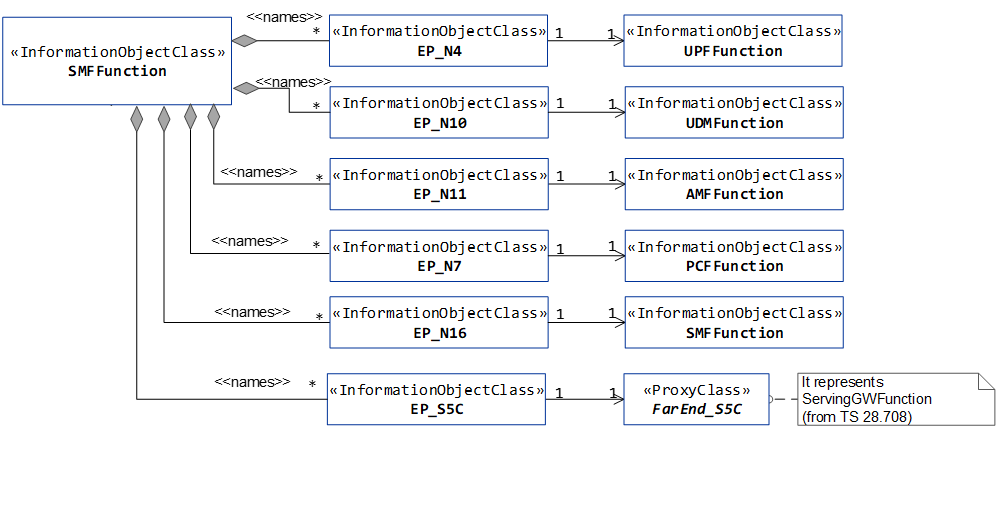 Figure 5.2.1.1-3: Transport view of SMF NRMThe Figure 5.2.1.1-4 shows the transport view of UPF NRM.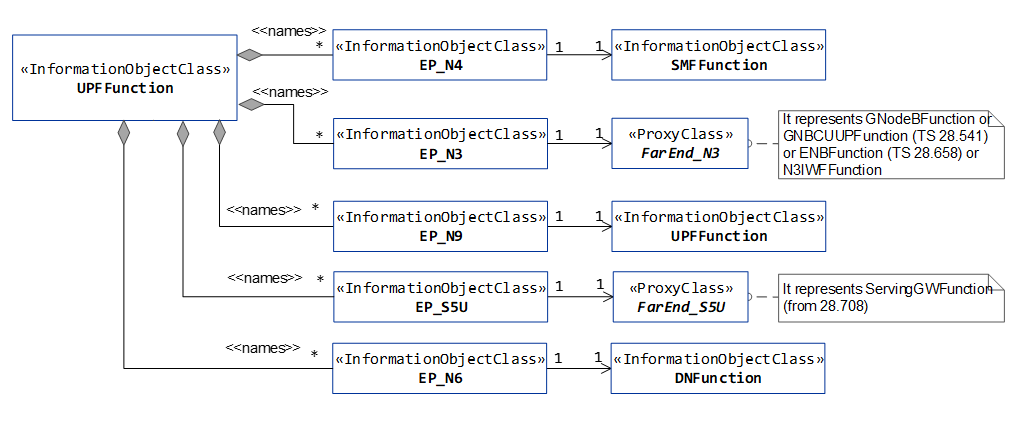 Figure 5.2.1.1-4: Transport view of UPF NRMThe Figure 5.2.1.1-5 shows the transport view of N3IWF NRM.Figure 5.2.1.1-5: Transport view of N3IWF NRMThe Figure 5.2.1.1-6 shows the transport view of PCF NRM.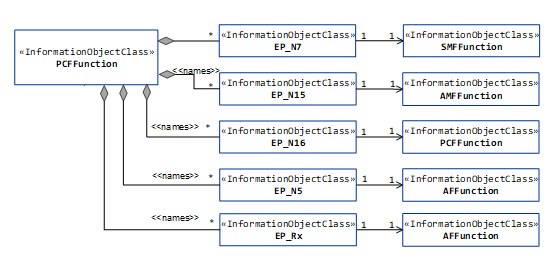 Figure 5.2.1.1-6: Transport view of PCF NRMThe Figure 5.2.1.1-7 shows the transport view of AUSF NRM.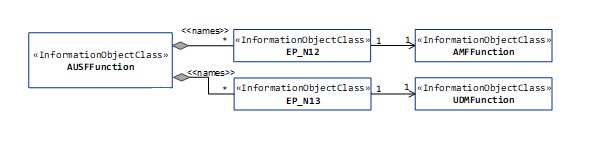 Figure 5.2.1.1-7: Transport view of AUSF NRMThe Figure 5.2.1.1-8 shows the transport view of UDM NRM.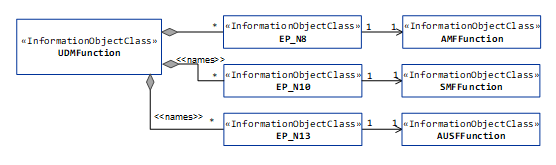 Figure 5.2.1.1-8: Transport view of UDM NRMThe Figure 5.2.1.1-9 shows the transport view of NRF NRM.Figure 5.2.1.1-9: Transport view of NRF NRMThe Figure 5.2.1.1-10 shows the transport view of NSSF NRM.Figure 5.2.1.1-10: Transport view of NSSF NRMThe Figure 5.2.1.1-11 shows the transport view of SMSF NRM.Figure 5.2.1.1-11: Transport view of SMSF NRMThe Figure 5.2.1.1-12 shows the transport view of 5G location service related NRM.Figure 5.2.1.1-12: Transport view of LMF NRMThe Figure 5.2.1.1-13 shows the transport view of 5G-EIR NRM.Figure 5.2.1.1-13: Transport view of 5G-EIR NRMThe Figure 5.2.1.1-14 shows the transport view of SEPP NRM.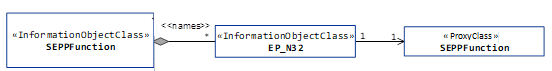 Figure 5.2.1.1-14: Transport view of SEPP NRMThe Figure 5.2.1.1-15 shows the NRM fragment for control of QoS monitoring per QoS flow per UE.Figure 5.2.1.1-15: NRM fragment for control of QoS monitoring per QoS flow per UEThe Figure 5.2.1.1-16 shows the NRM fragment for control of GTP-U path QoS monitoring.Figure 5.2.1.1-16: NRM fragment for control of GTP-U path QoS monitoringThe Figure 5.2.1.1-17 shows the NRM fragment for configurable 5QIs in 5GC.Figure 5.2.1.1-17: NRM fragment for configurable 5QIs in 5GCThe Figure 5.2.1.1-18 shows the NRM fragment for 5QI and DSCP mapping.Figure 5.2.1.1-18: NRM fragment for 5QI and DSCP mapping.5.2.1.2	InheritanceThis clause depicts the inheritance relationships that exist between IOCs.Figure 5.2.1.2-1 shows the inheritance hierarchy from IOC ManagedFunction related to the 5GC NF NRM. Figure 5.2.1.2-1: Inheritance hierarchy from IOC ManagedFunction related to the 5GC NF NRM Figure 5.2.1.2-2 shows the inheritance hierarchy from IOC EP_RP related to 5GC NF NRM. 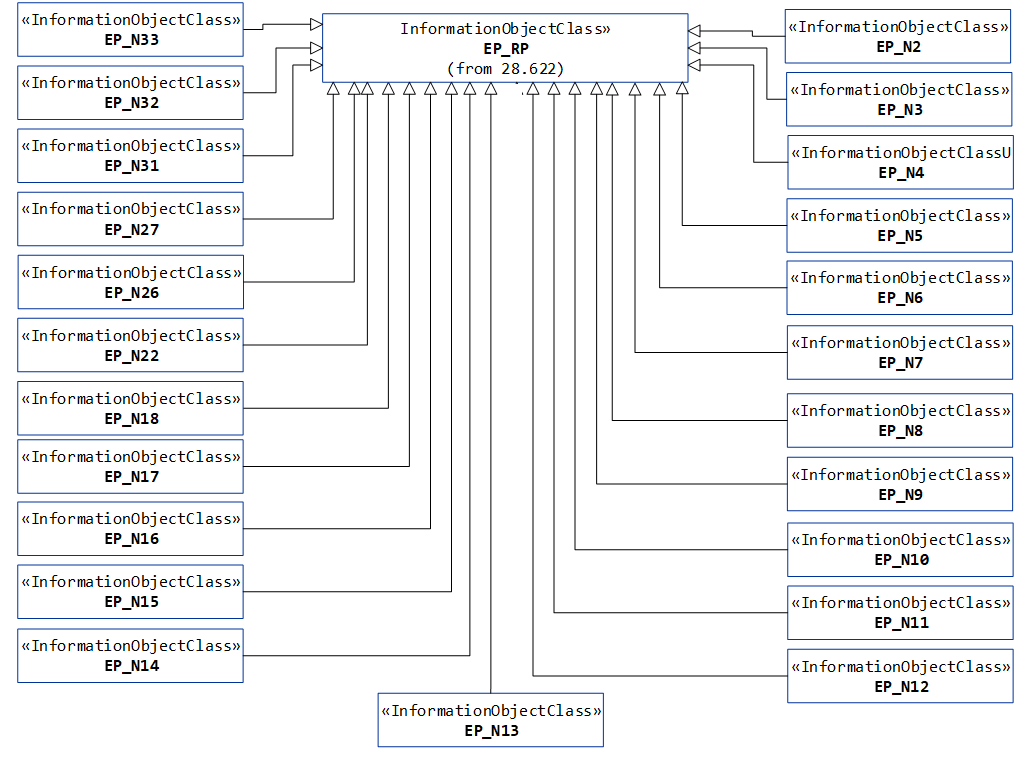 Figure 5.2.1.2-2: Inheritance hierarchy from IOC EP_RP related to the 5GC NF NRM Figure 5.2.1.2-3: Inheritance hierarchy for IOC QFQoSMonitoringControl Figure 5.2.1.2-4: Inheritance hierarchy for IOC GtpUPathQoSMonitoringControlFigure 5.2.1.2-5: Inheritance hierarchy for IOC Configurable5QISetFigure 5.2.1.2-6: Inheritance hierarchy for IOC FiveQiDscpMapping5.4.1	Attribute propertiesThe following table defines the attributes that are present in several Information Object Classes (IOCs) of the present document.CR-Form-v11.4CR-Form-v11.4CR-Form-v11.4CR-Form-v11.4CR-Form-v11.4CR-Form-v11.4CR-Form-v11.4CR-Form-v11.4CR-Form-v11.4CHANGE REQUESTCHANGE REQUESTCHANGE REQUESTCHANGE REQUESTCHANGE REQUESTCHANGE REQUESTCHANGE REQUESTCHANGE REQUESTCHANGE REQUEST28.541CR0329revCurrent version:16.5.1For HELP on using this form: comprehensive instructions can be found at 
http://www.3gpp.org/Change-Requests.For HELP on using this form: comprehensive instructions can be found at 
http://www.3gpp.org/Change-Requests.For HELP on using this form: comprehensive instructions can be found at 
http://www.3gpp.org/Change-Requests.For HELP on using this form: comprehensive instructions can be found at 
http://www.3gpp.org/Change-Requests.For HELP on using this form: comprehensive instructions can be found at 
http://www.3gpp.org/Change-Requests.For HELP on using this form: comprehensive instructions can be found at 
http://www.3gpp.org/Change-Requests.For HELP on using this form: comprehensive instructions can be found at 
http://www.3gpp.org/Change-Requests.For HELP on using this form: comprehensive instructions can be found at 
http://www.3gpp.org/Change-Requests.For HELP on using this form: comprehensive instructions can be found at 
http://www.3gpp.org/Change-Requests.Proposed change affects:UICC appsMERadio Access NetworkCore NetworkXTitle:	Add IOC for predefined PCC rulesAdd IOC for predefined PCC rulesAdd IOC for predefined PCC rulesAdd IOC for predefined PCC rulesAdd IOC for predefined PCC rulesAdd IOC for predefined PCC rulesAdd IOC for predefined PCC rulesAdd IOC for predefined PCC rulesAdd IOC for predefined PCC rulesAdd IOC for predefined PCC rulesSource to WG:IntelIntelIntelIntelIntelIntelIntelIntelIntelIntelSource to TSG:S5S5S5S5S5S5S5S5S5S5Work item code:eNRMeNRMeNRMeNRMeNRMDate:Date:Date:2020-08-06Category:BRelease:Release:Release:Rel-16Use one of the following categories:
F  (correction)
A  (mirror corresponding to a change in an earlier release)
B  (addition of feature), 
C  (functional modification of feature)
D  (editorial modification)Detailed explanations of the above categories can
be found in 3GPP TR 21.900.Use one of the following categories:
F  (correction)
A  (mirror corresponding to a change in an earlier release)
B  (addition of feature), 
C  (functional modification of feature)
D  (editorial modification)Detailed explanations of the above categories can
be found in 3GPP TR 21.900.Use one of the following categories:
F  (correction)
A  (mirror corresponding to a change in an earlier release)
B  (addition of feature), 
C  (functional modification of feature)
D  (editorial modification)Detailed explanations of the above categories can
be found in 3GPP TR 21.900.Use one of the following categories:
F  (correction)
A  (mirror corresponding to a change in an earlier release)
B  (addition of feature), 
C  (functional modification of feature)
D  (editorial modification)Detailed explanations of the above categories can
be found in 3GPP TR 21.900.Use one of the following categories:
F  (correction)
A  (mirror corresponding to a change in an earlier release)
B  (addition of feature), 
C  (functional modification of feature)
D  (editorial modification)Detailed explanations of the above categories can
be found in 3GPP TR 21.900.Use one of the following categories:
F  (correction)
A  (mirror corresponding to a change in an earlier release)
B  (addition of feature), 
C  (functional modification of feature)
D  (editorial modification)Detailed explanations of the above categories can
be found in 3GPP TR 21.900.Use one of the following categories:
F  (correction)
A  (mirror corresponding to a change in an earlier release)
B  (addition of feature), 
C  (functional modification of feature)
D  (editorial modification)Detailed explanations of the above categories can
be found in 3GPP TR 21.900.Use one of the following categories:
F  (correction)
A  (mirror corresponding to a change in an earlier release)
B  (addition of feature), 
C  (functional modification of feature)
D  (editorial modification)Detailed explanations of the above categories can
be found in 3GPP TR 21.900.Use one of the following releases:
Rel-8	(Release 8)
Rel-9	(Release 9)
Rel-10	(Release 10)
Rel-11	(Release 11)
Rel-12	(Release 12)
Rel-13	(Release 13)
Rel-14	(Release 14)
Rel-15	(Release 15)
Rel-16	(Release 16)Use one of the following releases:
Rel-8	(Release 8)
Rel-9	(Release 9)
Rel-10	(Release 10)
Rel-11	(Release 11)
Rel-12	(Release 12)
Rel-13	(Release 13)
Rel-14	(Release 14)
Rel-15	(Release 15)
Rel-16	(Release 16)Reason for change:Reason for change:There are two types of PCC rules exist, dynamic rules and predefined rules. The predefined PCC rules are configured into the SMF, and only referenced by the PCF, and PCF may activate/deactivate the predefined the PCC rules in SMF.The models for predefined PCC rules are missing.There are two types of PCC rules exist, dynamic rules and predefined rules. The predefined PCC rules are configured into the SMF, and only referenced by the PCF, and PCF may activate/deactivate the predefined the PCC rules in SMF.The models for predefined PCC rules are missing.There are two types of PCC rules exist, dynamic rules and predefined rules. The predefined PCC rules are configured into the SMF, and only referenced by the PCF, and PCF may activate/deactivate the predefined the PCC rules in SMF.The models for predefined PCC rules are missing.There are two types of PCC rules exist, dynamic rules and predefined rules. The predefined PCC rules are configured into the SMF, and only referenced by the PCF, and PCF may activate/deactivate the predefined the PCC rules in SMF.The models for predefined PCC rules are missing.There are two types of PCC rules exist, dynamic rules and predefined rules. The predefined PCC rules are configured into the SMF, and only referenced by the PCF, and PCF may activate/deactivate the predefined the PCC rules in SMF.The models for predefined PCC rules are missing.There are two types of PCC rules exist, dynamic rules and predefined rules. The predefined PCC rules are configured into the SMF, and only referenced by the PCF, and PCF may activate/deactivate the predefined the PCC rules in SMF.The models for predefined PCC rules are missing.There are two types of PCC rules exist, dynamic rules and predefined rules. The predefined PCC rules are configured into the SMF, and only referenced by the PCF, and PCF may activate/deactivate the predefined the PCC rules in SMF.The models for predefined PCC rules are missing.There are two types of PCC rules exist, dynamic rules and predefined rules. The predefined PCC rules are configured into the SMF, and only referenced by the PCF, and PCF may activate/deactivate the predefined the PCC rules in SMF.The models for predefined PCC rules are missing.There are two types of PCC rules exist, dynamic rules and predefined rules. The predefined PCC rules are configured into the SMF, and only referenced by the PCF, and PCF may activate/deactivate the predefined the PCC rules in SMF.The models for predefined PCC rules are missing.Summary of change:Summary of change:Add an IOC for predefined PCC rules.Add an IOC for predefined PCC rules.Add an IOC for predefined PCC rules.Add an IOC for predefined PCC rules.Add an IOC for predefined PCC rules.Add an IOC for predefined PCC rules.Add an IOC for predefined PCC rules.Add an IOC for predefined PCC rules.Add an IOC for predefined PCC rules.Consequences if not approved:Consequences if not approved:The predefined PCC rules cannot be provisioned to SMF and referenced by PCF.The predefined PCC rules cannot be provisioned to SMF and referenced by PCF.The predefined PCC rules cannot be provisioned to SMF and referenced by PCF.The predefined PCC rules cannot be provisioned to SMF and referenced by PCF.The predefined PCC rules cannot be provisioned to SMF and referenced by PCF.The predefined PCC rules cannot be provisioned to SMF and referenced by PCF.The predefined PCC rules cannot be provisioned to SMF and referenced by PCF.The predefined PCC rules cannot be provisioned to SMF and referenced by PCF.The predefined PCC rules cannot be provisioned to SMF and referenced by PCF.Clauses affected:Clauses affected:2, 5.2.1, 5.3.a (new), 5.3.b (new), 5.3.c (new), 5.3.d (new), 5.3.e (new), 5.3.f (new), 5.3.g (new), 5.3.h (new), 5.3.i (new), 5.3.j (new), 5.3.k (new), 5.3.l (new), 5.3.m (new), 5.3.ns (new), 5.4.1.2, 5.2.1, 5.3.a (new), 5.3.b (new), 5.3.c (new), 5.3.d (new), 5.3.e (new), 5.3.f (new), 5.3.g (new), 5.3.h (new), 5.3.i (new), 5.3.j (new), 5.3.k (new), 5.3.l (new), 5.3.m (new), 5.3.ns (new), 5.4.1.2, 5.2.1, 5.3.a (new), 5.3.b (new), 5.3.c (new), 5.3.d (new), 5.3.e (new), 5.3.f (new), 5.3.g (new), 5.3.h (new), 5.3.i (new), 5.3.j (new), 5.3.k (new), 5.3.l (new), 5.3.m (new), 5.3.ns (new), 5.4.1.2, 5.2.1, 5.3.a (new), 5.3.b (new), 5.3.c (new), 5.3.d (new), 5.3.e (new), 5.3.f (new), 5.3.g (new), 5.3.h (new), 5.3.i (new), 5.3.j (new), 5.3.k (new), 5.3.l (new), 5.3.m (new), 5.3.ns (new), 5.4.1.2, 5.2.1, 5.3.a (new), 5.3.b (new), 5.3.c (new), 5.3.d (new), 5.3.e (new), 5.3.f (new), 5.3.g (new), 5.3.h (new), 5.3.i (new), 5.3.j (new), 5.3.k (new), 5.3.l (new), 5.3.m (new), 5.3.ns (new), 5.4.1.2, 5.2.1, 5.3.a (new), 5.3.b (new), 5.3.c (new), 5.3.d (new), 5.3.e (new), 5.3.f (new), 5.3.g (new), 5.3.h (new), 5.3.i (new), 5.3.j (new), 5.3.k (new), 5.3.l (new), 5.3.m (new), 5.3.ns (new), 5.4.1.2, 5.2.1, 5.3.a (new), 5.3.b (new), 5.3.c (new), 5.3.d (new), 5.3.e (new), 5.3.f (new), 5.3.g (new), 5.3.h (new), 5.3.i (new), 5.3.j (new), 5.3.k (new), 5.3.l (new), 5.3.m (new), 5.3.ns (new), 5.4.1.2, 5.2.1, 5.3.a (new), 5.3.b (new), 5.3.c (new), 5.3.d (new), 5.3.e (new), 5.3.f (new), 5.3.g (new), 5.3.h (new), 5.3.i (new), 5.3.j (new), 5.3.k (new), 5.3.l (new), 5.3.m (new), 5.3.ns (new), 5.4.1.2, 5.2.1, 5.3.a (new), 5.3.b (new), 5.3.c (new), 5.3.d (new), 5.3.e (new), 5.3.f (new), 5.3.g (new), 5.3.h (new), 5.3.i (new), 5.3.j (new), 5.3.k (new), 5.3.l (new), 5.3.m (new), 5.3.ns (new), 5.4.1.YNOther specsOther specsX Other core specifications	 Other core specifications	 Other core specifications	 Other core specifications	TS/TR ... CR ... TS/TR ... CR ... TS/TR ... CR ... affected:affected:X Test specifications Test specifications Test specifications Test specificationsTS/TR ... CR ... TS/TR ... CR ... TS/TR ... CR ... (show related CRs)(show related CRs)X O&M Specifications O&M Specifications O&M Specifications O&M SpecificationsTS 28.541 CR#0330TS 28.541 CR#0330TS 28.541 CR#0330Other comments:Other comments:First Modified SectionsNext Modified SectionsNext Modified SectionsNext Modified SectionsNext Modified SectionsNext Modified SectionsNext Modified SectionsNext Modified SectionsNext Modified SectionsNext Modified SectionsNext Modified SectionsNext Modified SectionsNext Modified SectionsNext Modified SectionsNext Modified SectionsNext Modified SectionsNext Modified SectionsAttribute NameAttribute NameAttribute NameDocumentation and Allowed ValuesDocumentation and Allowed ValuesDocumentation and Allowed ValuesPropertiesPropertiesPropertiesaMFIdentifieraMFIdentifieraMFIdentifierThe AMFI is constructed from an AMF Region ID, an AMF Set ID and an AMF Pointer. The AMF Region ID identifies the region, the AMF Set ID uniquely identifies the AMF Set within the AMF Region, and the AMF Pointer uniquely identifies the AMF within the AMF Set. (Ref. 3GPP TS 23.003 [13])The AMFI is constructed from an AMF Region ID, an AMF Set ID and an AMF Pointer. The AMF Region ID identifies the region, the AMF Set ID uniquely identifies the AMF Set within the AMF Region, and the AMF Pointer uniquely identifies the AMF within the AMF Set. (Ref. 3GPP TS 23.003 [13])The AMFI is constructed from an AMF Region ID, an AMF Set ID and an AMF Pointer. The AMF Region ID identifies the region, the AMF Set ID uniquely identifies the AMF Set within the AMF Region, and the AMF Pointer uniquely identifies the AMF within the AMF Set. (Ref. 3GPP TS 23.003 [13])type: Integermultiplicity: 1isOrdered: N/AisUnique: N/AdefaultValue: NoneallowedValues: N/AisNullable: Falsetype: Integermultiplicity: 1isOrdered: N/AisUnique: N/AdefaultValue: NoneallowedValues: N/AisNullable: Falsetype: Integermultiplicity: 1isOrdered: N/AisUnique: N/AdefaultValue: NoneallowedValues: N/AisNullable: FalseaMFSetIdaMFSetIdaMFSetIdIt represents the AMF Set ID, which is uniquely identifies the AMF Set within the AMF Region.allowedValues: defined in subclause 2.10.1 of 3GPP TS 23.003 [13].It represents the AMF Set ID, which is uniquely identifies the AMF Set within the AMF Region.allowedValues: defined in subclause 2.10.1 of 3GPP TS 23.003 [13].It represents the AMF Set ID, which is uniquely identifies the AMF Set within the AMF Region.allowedValues: defined in subclause 2.10.1 of 3GPP TS 23.003 [13].type: Integermultiplicity: 1isOrdered: N/AisUnique: N/AdefaultValue: NoneallowedValues: N/AisNullable: Falsetype: Integermultiplicity: 1isOrdered: N/AisUnique: N/AdefaultValue: NoneallowedValues: N/AisNullable: Falsetype: Integermultiplicity: 1isOrdered: N/AisUnique: N/AdefaultValue: NoneallowedValues: N/AisNullable: FalseaMFSetMemberListaMFSetMemberListaMFSetMemberListIt is the list of DNs of AMFFunction instances of the AMFSet. allowedValues: N/AIt is the list of DNs of AMFFunction instances of the AMFSet. allowedValues: N/AIt is the list of DNs of AMFFunction instances of the AMFSet. allowedValues: N/Atype: DNmultiplicity: 1isOrdered: N/AisUnique: TruedefaultValue: NoneisNullable: Falsetype: DNmultiplicity: 1isOrdered: N/AisUnique: TruedefaultValue: NoneisNullable: Falsetype: DNmultiplicity: 1isOrdered: N/AisUnique: TruedefaultValue: NoneisNullable: FalseaMFRegionIdaMFRegionIdaMFRegionIdIt represents the AMF Region ID, which identifies the region.allowedValues: defined in subclause 2.10.1 of 3GPP TS 23.003 [13].It represents the AMF Region ID, which identifies the region.allowedValues: defined in subclause 2.10.1 of 3GPP TS 23.003 [13].It represents the AMF Region ID, which identifies the region.allowedValues: defined in subclause 2.10.1 of 3GPP TS 23.003 [13].type: Integermultiplicity: 1isOrdered: N/AisUnique: N/AdefaultValue: NoneallowedValues: N/AisNullable: Falsetype: Integermultiplicity: 1isOrdered: N/AisUnique: N/AdefaultValue: NoneallowedValues: N/AisNullable: Falsetype: Integermultiplicity: 1isOrdered: N/AisUnique: N/AdefaultValue: NoneallowedValues: N/AisNullable: FalselocalAddress localAddress localAddress This parameter specifies the localAddress including IP address and VLAN ID used for initialization of the underlying transport.
First string is IP address, IP address can be an IPv4 address (See RFC 791 [37]) or an IPv6 address (See RFC 2373 [38]).Second string is VLAN Id (See IEEE 802.1Q [39]).This parameter specifies the localAddress including IP address and VLAN ID used for initialization of the underlying transport.
First string is IP address, IP address can be an IPv4 address (See RFC 791 [37]) or an IPv6 address (See RFC 2373 [38]).Second string is VLAN Id (See IEEE 802.1Q [39]).This parameter specifies the localAddress including IP address and VLAN ID used for initialization of the underlying transport.
First string is IP address, IP address can be an IPv4 address (See RFC 791 [37]) or an IPv6 address (See RFC 2373 [38]).Second string is VLAN Id (See IEEE 802.1Q [39]).type: Stringmultiplicity: 2isOrdered: TrueisUnique: N/AdefaultValue: NoneisNullable: Falsetype: Stringmultiplicity: 2isOrdered: TrueisUnique: N/AdefaultValue: NoneisNullable: Falsetype: Stringmultiplicity: 2isOrdered: TrueisUnique: N/AdefaultValue: NoneisNullable: FalseremoteAddressremoteAddressremoteAddressRemote address including IP address used for initialization of the underlying transport.
IP address can be an IPv4 address (See RFC 791 [37]) or an IPv6 address (See RFC 2373 [38]).Remote address including IP address used for initialization of the underlying transport.
IP address can be an IPv4 address (See RFC 791 [37]) or an IPv6 address (See RFC 2373 [38]).Remote address including IP address used for initialization of the underlying transport.
IP address can be an IPv4 address (See RFC 791 [37]) or an IPv6 address (See RFC 2373 [38]).type: Stringmultiplicity: 1isOrdered: N/AisUnique: N/AdefaultValue: NoneisNullable: Falsetype: Stringmultiplicity: 1isOrdered: N/AisUnique: N/AdefaultValue: NoneisNullable: Falsetype: Stringmultiplicity: 1isOrdered: N/AisUnique: N/AdefaultValue: NoneisNullable: FalsenfProfileListnfProfileListnfProfileListIt is a set of NFProfile(s) to be registered in the NRF instance. NFProfile is defined in 3GPP TS 29.510 [23].It is a set of NFProfile(s) to be registered in the NRF instance. NFProfile is defined in 3GPP TS 29.510 [23].It is a set of NFProfile(s) to be registered in the NRF instance. NFProfile is defined in 3GPP TS 29.510 [23].type: <<dataType>>multiplicity: *isOrdered: N/AisUnique: N/AdefaultValue: NoneallowedValues: N/AisNullable: Falsetype: <<dataType>>multiplicity: *isOrdered: N/AisUnique: N/AdefaultValue: NoneallowedValues: N/AisNullable: Falsetype: <<dataType>>multiplicity: *isOrdered: N/AisUnique: N/AdefaultValue: NoneallowedValues: N/AisNullable: FalsecNSIIdListcNSIIdListcNSIIdListIt is a set of NSI ID. NSI ID is an identifier for identifying the Core Network part of a Network Slice instance when multiple Network Slice instances of the same Network Slice are deployed, and there is a need to differentiate between them in the 5GC, see clause 3.1 of TS 23.501 [2] and subclause 6.1.6.2.7 of 3GPP TS 29.531 [24]. It is a set of NSI ID. NSI ID is an identifier for identifying the Core Network part of a Network Slice instance when multiple Network Slice instances of the same Network Slice are deployed, and there is a need to differentiate between them in the 5GC, see clause 3.1 of TS 23.501 [2] and subclause 6.1.6.2.7 of 3GPP TS 29.531 [24]. It is a set of NSI ID. NSI ID is an identifier for identifying the Core Network part of a Network Slice instance when multiple Network Slice instances of the same Network Slice are deployed, and there is a need to differentiate between them in the 5GC, see clause 3.1 of TS 23.501 [2] and subclause 6.1.6.2.7 of 3GPP TS 29.531 [24]. type: Stringmultiplicity: *isOrdered: N/AisUnique: N/AdefaultValue: NoneallowedValues: N/AisNullable: Falsetype: Stringmultiplicity: *isOrdered: N/AisUnique: N/AdefaultValue: NoneallowedValues: N/AisNullable: Falsetype: Stringmultiplicity: *isOrdered: N/AisUnique: N/AdefaultValue: NoneallowedValues: N/AisNullable: FalsesNSSAIListsNSSAIListsNSSAIListSee subclause 4.4.1.See subclause 4.4.1.See subclause 4.4.1.sBIFQDNsBIFQDNsBIFQDNIt is used to indicate the FQDN of the registered NF instance in service-based interface, for example, NF instance FQDN structure is:nftype<nfnum>.slicetype<sliceid>.mnc<MNC>.mcc<MCC>.3gppnetwork.orgIt is used to indicate the FQDN of the registered NF instance in service-based interface, for example, NF instance FQDN structure is:nftype<nfnum>.slicetype<sliceid>.mnc<MNC>.mcc<MCC>.3gppnetwork.orgIt is used to indicate the FQDN of the registered NF instance in service-based interface, for example, NF instance FQDN structure is:nftype<nfnum>.slicetype<sliceid>.mnc<MNC>.mcc<MCC>.3gppnetwork.orgtype: Stringmultiplicity: 1isOrdered: N/AisUnique: N/AdefaultValue: NoneallowedValues: N/AisNullable: Falsetype: Stringmultiplicity: 1isOrdered: N/AisUnique: N/AdefaultValue: NoneallowedValues: N/AisNullable: Falsetype: Stringmultiplicity: 1isOrdered: N/AisUnique: N/AdefaultValue: NoneallowedValues: N/AisNullable: FalsesBIServiceListsBIServiceListsBIServiceListIt is used to indicate the all supported NF services registered on service-based interface.It is used to indicate the all supported NF services registered on service-based interface.It is used to indicate the all supported NF services registered on service-based interface.type: Stringmultiplicity: *isOrdered: N/AisUnique: N/AdefaultValue: NoneallowedValues: N/AisNullable: Falsetype: Stringmultiplicity: *isOrdered: N/AisUnique: N/AdefaultValue: NoneallowedValues: N/AisNullable: Falsetype: Stringmultiplicity: *isOrdered: N/AisUnique: N/AdefaultValue: NoneallowedValues: N/AisNullable: FalsenRTACListnRTACListnRTACListIt is the list of Tracking Area Codes (either legacy TAC or extended TAC). allowedValues:Legacy TAC and Extended TAC are defined in clause 9.3.3.10 of TS 38.413 [5].It is the list of Tracking Area Codes (either legacy TAC or extended TAC). allowedValues:Legacy TAC and Extended TAC are defined in clause 9.3.3.10 of TS 38.413 [5].It is the list of Tracking Area Codes (either legacy TAC or extended TAC). allowedValues:Legacy TAC and Extended TAC are defined in clause 9.3.3.10 of TS 38.413 [5].type: Integermultiplicity: 1..*isOrdered: N/AisUnique: N/AdefaultValue: NoneallowedValues: N/AisNullable: Falsetype: Integermultiplicity: 1..*isOrdered: N/AisUnique: N/AdefaultValue: NoneallowedValues: N/AisNullable: Falsetype: Integermultiplicity: 1..*isOrdered: N/AisUnique: N/AdefaultValue: NoneallowedValues: N/AisNullable: FalsesupportedBMOListsupportedBMOListsupportedBMOListIt is used to indicate the list of supported BMOs (Bridge Managed Objects) required for integration with TSN system.It is used to indicate the list of supported BMOs (Bridge Managed Objects) required for integration with TSN system.It is used to indicate the list of supported BMOs (Bridge Managed Objects) required for integration with TSN system.type: Stringmultiplicity: *isOrdered: N/AisUnique: N/AdefaultValue: NoneallowedValues: N/AisNullable: Falsetype: Stringmultiplicity: *isOrdered: N/AisUnique: N/AdefaultValue: NoneallowedValues: N/AisNullable: Falsetype: Stringmultiplicity: *isOrdered: N/AisUnique: N/AdefaultValue: NoneallowedValues: N/AisNullable: FalsemanagedNFProfilemanagedNFProfilemanagedNFProfileThis parameter defines profile for managed NF (See TS 23.501 [22]).  allowedValues: N/AThis parameter defines profile for managed NF (See TS 23.501 [22]).  allowedValues: N/AThis parameter defines profile for managed NF (See TS 23.501 [22]).  allowedValues: N/Atype: ManagedNFProfilemultiplicity: 1isOrdered: N/AisUnique: N/AdefaultValue: NoneallowedValues: N/AisNullable: Falsetype: ManagedNFProfilemultiplicity: 1isOrdered: N/AisUnique: N/AdefaultValue: NoneallowedValues: N/AisNullable: Falsetype: ManagedNFProfilemultiplicity: 1isOrdered: N/AisUnique: N/AdefaultValue: NoneallowedValues: N/AisNullable: FalsenfInstanceIDnfInstanceIDnfInstanceIDThis parameter defines unique identity of the NF Instance. The format of the NF Instance ID shall be a Universally Unique Identifier (UUID) version 4, as described in IETF RFC 4122 [44]allowedValues: N/AThis parameter defines unique identity of the NF Instance. The format of the NF Instance ID shall be a Universally Unique Identifier (UUID) version 4, as described in IETF RFC 4122 [44]allowedValues: N/AThis parameter defines unique identity of the NF Instance. The format of the NF Instance ID shall be a Universally Unique Identifier (UUID) version 4, as described in IETF RFC 4122 [44]allowedValues: N/Atype: Stringmultiplicity: 1isOrdered: FisUnique: N/AdefaultValue: NoneisNullable: Falsetype: Stringmultiplicity: 1isOrdered: FisUnique: N/AdefaultValue: NoneisNullable: Falsetype: Stringmultiplicity: 1isOrdered: FisUnique: N/AdefaultValue: NoneisNullable: FalsenfTypenfTypenfTypeThis parameter defines type of Network FunctionallowedValues: See TS 23.501[22] for NF typesThis parameter defines type of Network FunctionallowedValues: See TS 23.501[22] for NF typesThis parameter defines type of Network FunctionallowedValues: See TS 23.501[22] for NF typestype:  ENUMmultiplicity: 1..*isOrdered: N/AisUnique: N/AdefaultValue: NoneisNullable: Falsetype:  ENUMmultiplicity: 1..*isOrdered: N/AisUnique: N/AdefaultValue: NoneisNullable: Falsetype:  ENUMmultiplicity: 1..*isOrdered: N/AisUnique: N/AdefaultValue: NoneisNullable: FalsefqdnfqdnfqdnThis parameter defines FQDN of the Network Function (See TS 23.003 [5])allowedValues: N/AThis parameter defines FQDN of the Network Function (See TS 23.003 [5])allowedValues: N/AThis parameter defines FQDN of the Network Function (See TS 23.003 [5])allowedValues: N/Atype: Stringmultiplicity: 1isOrdered: FisUnique: N/AdefaultValue: NoneisNullable: Falsetype: Stringmultiplicity: 1isOrdered: FisUnique: N/AdefaultValue: NoneisNullable: Falsetype: Stringmultiplicity: 1isOrdered: FisUnique: N/AdefaultValue: NoneisNullable: FalseipAddressipAddressipAddressThis parameter defines IP Address of the Network Function. It can be IPv4 address (See RFC 791 [37]) or IPv6 address (See RFC 2373 [38]).allowedValues: N/AThis parameter defines IP Address of the Network Function. It can be IPv4 address (See RFC 791 [37]) or IPv6 address (See RFC 2373 [38]).allowedValues: N/AThis parameter defines IP Address of the Network Function. It can be IPv4 address (See RFC 791 [37]) or IPv6 address (See RFC 2373 [38]).allowedValues: N/Atype: Stringmultiplicity: 1isOrdered: FisUnique: N/AdefaultValue: NoneisNullable: Falsetype: Stringmultiplicity: 1isOrdered: FisUnique: N/AdefaultValue: NoneisNullable: Falsetype: Stringmultiplicity: 1isOrdered: FisUnique: N/AdefaultValue: NoneisNullable: FalseauthzInfoauthzInfoauthzInfoThis parameter defines NF Specific Service authorization information. It shall include the NF type (s) and NF realms/origins allowed to consume NF Service(s) of NF Service Producer (See TS 23.501[22]). allowedValues: N/AThis parameter defines NF Specific Service authorization information. It shall include the NF type (s) and NF realms/origins allowed to consume NF Service(s) of NF Service Producer (See TS 23.501[22]). allowedValues: N/AThis parameter defines NF Specific Service authorization information. It shall include the NF type (s) and NF realms/origins allowed to consume NF Service(s) of NF Service Producer (See TS 23.501[22]). allowedValues: N/Atype: Stringmultiplicity: 1isOrdered: FisUnique: N/AdefaultValue: NoneisNullable: Truetype: Stringmultiplicity: 1isOrdered: FisUnique: N/AdefaultValue: NoneisNullable: Truetype: Stringmultiplicity: 1isOrdered: FisUnique: N/AdefaultValue: NoneisNullable: TruelocalitylocalitylocalityThe parameter defines information about the location of the NF instance (e.g. geographic location, data center) defined by operator (See TS 29.510[23]).allowedValues: N/AThe parameter defines information about the location of the NF instance (e.g. geographic location, data center) defined by operator (See TS 29.510[23]).allowedValues: N/AThe parameter defines information about the location of the NF instance (e.g. geographic location, data center) defined by operator (See TS 29.510[23]).allowedValues: N/Atype: Stringmultiplicity: 1isOrdered: FisUnique: N/AdefaultValue: NoneisNullable: Truetype: Stringmultiplicity: 1isOrdered: FisUnique: N/AdefaultValue: NoneisNullable: Truetype: Stringmultiplicity: 1isOrdered: FisUnique: N/AdefaultValue: NoneisNullable: TruecapacitycapacitycapacityThis parameter defines static capacity information in the range of 0-65535, expressed as a weight relative to other NF instances of the same type; if capacity is also present in the nfServiceList parameters, those will have precedence over this value (See TS 29.510[23])allowedValues: 0-65535This parameter defines static capacity information in the range of 0-65535, expressed as a weight relative to other NF instances of the same type; if capacity is also present in the nfServiceList parameters, those will have precedence over this value (See TS 29.510[23])allowedValues: 0-65535This parameter defines static capacity information in the range of 0-65535, expressed as a weight relative to other NF instances of the same type; if capacity is also present in the nfServiceList parameters, those will have precedence over this value (See TS 29.510[23])allowedValues: 0-65535type: Integermultiplicity: 1isOrdered: N/AisUnique: N/AdefaultValue: NoneallowedValues: N/AisNullable: Falsetype: Integermultiplicity: 1isOrdered: N/AisUnique: N/AdefaultValue: NoneallowedValues: N/AisNullable: Falsetype: Integermultiplicity: 1isOrdered: N/AisUnique: N/AdefaultValue: NoneallowedValues: N/AisNullable: FalsenFInfonFInfonFInfoThis parameter includes NF specific data in Managed NF profileallowedValues: N/AThis parameter includes NF specific data in Managed NF profileallowedValues: N/AThis parameter includes NF specific data in Managed NF profileallowedValues: N/Atype: NFInfomultiplicity: 1isOrdered: N/AisUnique: N/AdefaultValue: NoneallowedValues: N/AisNullable: Falsetype: NFInfomultiplicity: 1isOrdered: N/AisUnique: N/AdefaultValue: NoneallowedValues: N/AisNullable: Falsetype: NFInfomultiplicity: 1isOrdered: N/AisUnique: N/AdefaultValue: NoneallowedValues: N/AisNullable: FalsehostAddrhostAddrhostAddrThis parameter defines host address of a NFallowedValues: N/AThis parameter defines host address of a NFallowedValues: N/AThis parameter defines host address of a NFallowedValues: N/Atype: HostAddrmultiplicity: 1isOrdered: N/AisUnique: N/AdefaultValue: NoneallowedValues: N/AisNullable: Falsetype: HostAddrmultiplicity: 1isOrdered: N/AisUnique: N/AdefaultValue: NoneallowedValues: N/AisNullable: Falsetype: HostAddrmultiplicity: 1isOrdered: N/AisUnique: N/AdefaultValue: NoneallowedValues: N/AisNullable: FalsepriorityprioritypriorityThis parameter defines Priority (relative to other NFs of the same type) in the range of 0-65535, to be used for NF selection; lower values indicate a higher priority. If priority is also present in the nfServiceList parameters, those will have precedence over this value (See TS 29.510[23]).allowedValues: 0-65535This parameter defines Priority (relative to other NFs of the same type) in the range of 0-65535, to be used for NF selection; lower values indicate a higher priority. If priority is also present in the nfServiceList parameters, those will have precedence over this value (See TS 29.510[23]).allowedValues: 0-65535This parameter defines Priority (relative to other NFs of the same type) in the range of 0-65535, to be used for NF selection; lower values indicate a higher priority. If priority is also present in the nfServiceList parameters, those will have precedence over this value (See TS 29.510[23]).allowedValues: 0-65535type: Integermultiplicity: 1isOrdered: N/AisUnique: N/AdefaultValue: NoneallowedValues: N/AisNullable: Falsetype: Integermultiplicity: 1isOrdered: N/AisUnique: N/AdefaultValue: NoneallowedValues: N/AisNullable: Falsetype: Integermultiplicity: 1isOrdered: N/AisUnique: N/AdefaultValue: NoneallowedValues: N/AisNullable: FalsesupportedDataSetIdssupportedDataSetIdssupportedDataSetIdsThis parameter defines list of supported data sets in the UDR instance (See TS 29.510[23]).allowedValues: "SUBSCRIPTION", "POLICY", EXPOSURE", "APPLICATION"This parameter defines list of supported data sets in the UDR instance (See TS 29.510[23]).allowedValues: "SUBSCRIPTION", "POLICY", EXPOSURE", "APPLICATION"This parameter defines list of supported data sets in the UDR instance (See TS 29.510[23]).allowedValues: "SUBSCRIPTION", "POLICY", EXPOSURE", "APPLICATION"type: ENUMmultiplicity: 1..*isOrdered: N/AisUnique: FalsedefaultValue: NoneisNullable: Falsetype: ENUMmultiplicity: 1..*isOrdered: N/AisUnique: FalsedefaultValue: NoneisNullable: Falsetype: ENUMmultiplicity: 1..*isOrdered: N/AisUnique: FalsedefaultValue: NoneisNullable: FalsenFSrvGroupIdnFSrvGroupIdnFSrvGroupIdThis parameter defines identity of the group that is served by the NF instance (See TS 29.510[23]).allowedValues: N/AThis parameter defines identity of the group that is served by the NF instance (See TS 29.510[23]).allowedValues: N/AThis parameter defines identity of the group that is served by the NF instance (See TS 29.510[23]).allowedValues: N/Atype: Stringmultiplicity: 1isOrdered: FisUnique: N/AdefaultValue: NoneisNullable: Falsetype: Stringmultiplicity: 1isOrdered: FisUnique: N/AdefaultValue: NoneisNullable: Falsetype: Stringmultiplicity: 1isOrdered: FisUnique: N/AdefaultValue: NoneisNullable: FalsesmfServingAreassmfServingAreassmfServingAreasThis parameter defines the SMF service area(s) the UPF can serve (See TS 29.510[23]).allowedValues: N/AThis parameter defines the SMF service area(s) the UPF can serve (See TS 29.510[23]).allowedValues: N/AThis parameter defines the SMF service area(s) the UPF can serve (See TS 29.510[23]).allowedValues: N/Atype: Stringmultiplicity: 1..*isOrdered: FisUnique: TruedefaultValue: NoneisNullable: Falsetype: Stringmultiplicity: 1..*isOrdered: FisUnique: TruedefaultValue: NoneisNullable: Falsetype: Stringmultiplicity: 1..*isOrdered: FisUnique: TruedefaultValue: NoneisNullable: FalseisESCoveredByisESCoveredByisESCoveredByThis indicates whether the adjacentCell provides no, partial or full coverage for the cell which name-contains the NRCellRelation instance. Adjacent cells with this attribute equal to "FULL" are recommended to be considered as candidate cells to take over the coverage when the original cell state is about to be changed to energySaving.All adjacent cells with this attribute value equal to "PARTIAL" are recommended to be considered as entirety of candidate cells to take over the coverage when the original cell state is about to be changed to energySaving.allowedValues: NO, PARTIAL, FULLThis indicates whether the adjacentCell provides no, partial or full coverage for the cell which name-contains the NRCellRelation instance. Adjacent cells with this attribute equal to "FULL" are recommended to be considered as candidate cells to take over the coverage when the original cell state is about to be changed to energySaving.All adjacent cells with this attribute value equal to "PARTIAL" are recommended to be considered as entirety of candidate cells to take over the coverage when the original cell state is about to be changed to energySaving.allowedValues: NO, PARTIAL, FULLThis indicates whether the adjacentCell provides no, partial or full coverage for the cell which name-contains the NRCellRelation instance. Adjacent cells with this attribute equal to "FULL" are recommended to be considered as candidate cells to take over the coverage when the original cell state is about to be changed to energySaving.All adjacent cells with this attribute value equal to "PARTIAL" are recommended to be considered as entirety of candidate cells to take over the coverage when the original cell state is about to be changed to energySaving.allowedValues: NO, PARTIAL, FULLtype: ENUMmultiplicity: 1isOrdered: N/AisUnique: N/AdefaultValue: NoneisNullable: Falsetype: ENUMmultiplicity: 1isOrdered: N/AisUnique: N/AdefaultValue: NoneisNullable: Falsetype: ENUMmultiplicity: 1isOrdered: N/AisUnique: N/AdefaultValue: NoneisNullable: FalsecommModelListcommModelListcommModelListThe attribute specifies a list of commModel which is defined as a datatype (see clause 5.3.69). It can be used by NF and NF services to interact with each other in 5G Core network (see TS 23.501 [2]).allowedValues: Not applicableThe attribute specifies a list of commModel which is defined as a datatype (see clause 5.3.69). It can be used by NF and NF services to interact with each other in 5G Core network (see TS 23.501 [2]).allowedValues: Not applicableThe attribute specifies a list of commModel which is defined as a datatype (see clause 5.3.69). It can be used by NF and NF services to interact with each other in 5G Core network (see TS 23.501 [2]).allowedValues: Not applicabletype: commModelmultiplicity: 1..*isOrdered: N/AisUnique: N/AdefaultValue: NoneisNullable: Falsetype: commModelmultiplicity: 1..*isOrdered: N/AisUnique: N/AdefaultValue: NoneisNullable: Falsetype: commModelmultiplicity: 1..*isOrdered: N/AisUnique: N/AdefaultValue: NoneisNullable: FalsegroupIdgroupIdgroupIdThis parameter identiies a list of target NF services on which the same communication model is applied to. allowedValues: N/AThis parameter identiies a list of target NF services on which the same communication model is applied to. allowedValues: N/AThis parameter identiies a list of target NF services on which the same communication model is applied to. allowedValues: N/Atype: Integermultiplicity: 1isOrdered: N/AisUnique: FalsedefaultValue: NoneisNullable: Falsetype: Integermultiplicity: 1isOrdered: N/AisUnique: FalsedefaultValue: NoneisNullable: Falsetype: Integermultiplicity: 1isOrdered: N/AisUnique: FalsedefaultValue: NoneisNullable: FalsecommModelTypecommModelTypecommModelTypeThis parameter defines communication model used by a NF to interact with NF service(s) (See TS 23.501 [2]). allowedValues:”DIRECT_COMMUNICATION_WO_NRF”, “DIRECT_COMMUNICATION_WITH_NRF”, “INDIRECT_COMMUNICATION_WO_DEDICATED_DISCOVERY”,  “INDIRECT_COMMUNICATION_WITH_DEDICATED_DISCOVERY”This parameter defines communication model used by a NF to interact with NF service(s) (See TS 23.501 [2]). allowedValues:”DIRECT_COMMUNICATION_WO_NRF”, “DIRECT_COMMUNICATION_WITH_NRF”, “INDIRECT_COMMUNICATION_WO_DEDICATED_DISCOVERY”,  “INDIRECT_COMMUNICATION_WITH_DEDICATED_DISCOVERY”This parameter defines communication model used by a NF to interact with NF service(s) (See TS 23.501 [2]). allowedValues:”DIRECT_COMMUNICATION_WO_NRF”, “DIRECT_COMMUNICATION_WITH_NRF”, “INDIRECT_COMMUNICATION_WO_DEDICATED_DISCOVERY”,  “INDIRECT_COMMUNICATION_WITH_DEDICATED_DISCOVERY”type: ENUMmultiplicity: 1isOrdered: N/AisUnique: N/AdefaultValue: NoneallowedValues: N/AisNullable: Falsetype: ENUMmultiplicity: 1isOrdered: N/AisUnique: N/AdefaultValue: NoneallowedValues: N/AisNullable: Falsetype: ENUMmultiplicity: 1isOrdered: N/AisUnique: N/AdefaultValue: NoneallowedValues: N/AisNullable: FalsetargetNFServiceListtargetNFServiceListtargetNFServiceListThis parameter lists target NF services sharing same communication model and configuration.allowedValues: N/AThis parameter lists target NF services sharing same communication model and configuration.allowedValues: N/AThis parameter lists target NF services sharing same communication model and configuration.allowedValues: N/Atype: DNmultiplicity: 1..*isOrdered: FisUnique: N/AdefaultValue: NoneisNullable: Falsetype: DNmultiplicity: 1..*isOrdered: FisUnique: N/AdefaultValue: NoneisNullable: Falsetype: DNmultiplicity: 1..*isOrdered: FisUnique: N/AdefaultValue: NoneisNullable: FalsecommModelConfigurationcommModelConfigurationcommModelConfigurationThis parameter defines configuration parameters for specific communication model for a group of NF Services.allowedValues: N/AThis parameter defines configuration parameters for specific communication model for a group of NF Services.allowedValues: N/AThis parameter defines configuration parameters for specific communication model for a group of NF Services.allowedValues: N/Atype: Stringmultiplicity: 1isOrdered: N/AisUnique: N/AdefaultValue: NoneallowedValues: N/AisNullable: Falsetype: Stringmultiplicity: 1isOrdered: N/AisUnique: N/AdefaultValue: NoneallowedValues: N/AisNullable: Falsetype: Stringmultiplicity: 1isOrdered: N/AisUnique: N/AdefaultValue: NoneallowedValues: N/AisNullable: FalsesupportedFuncListsupportedFuncListsupportedFuncListThis parameter lists functionalities supported by a SCP. Refer to TS 23.501 [2].This parameter lists functionalities supported by a SCP. Refer to TS 23.501 [2].This parameter lists functionalities supported by a SCP. Refer to TS 23.501 [2].type: SupportedFunctionmultiplicity: 1..*isOrdered: N/AisUnique: FalsedefaultValue: NoneisNullable: Falsetype: SupportedFunctionmultiplicity: 1..*isOrdered: N/AisUnique: FalsedefaultValue: NoneisNullable: Falsetype: SupportedFunctionmultiplicity: 1..*isOrdered: N/AisUnique: FalsedefaultValue: NoneisNullable: FalseaddressaddressaddressThis parameter defines address of a SCP instance, it can be IP address (either IPv4 address (See RFC 791 [37]) or IPv6 address (See RFC 2373 [38])) or FQDN (See TS 23.003 [5]). This parameter defines address of a SCP instance, it can be IP address (either IPv4 address (See RFC 791 [37]) or IPv6 address (See RFC 2373 [38])) or FQDN (See TS 23.003 [5]). This parameter defines address of a SCP instance, it can be IP address (either IPv4 address (See RFC 791 [37]) or IPv6 address (See RFC 2373 [38])) or FQDN (See TS 23.003 [5]). type: Stringmultiplicity: 1isOrdered: N/AisUnique: N/AdefaultValue: NoneallowedValues: N/AisNullable: Falsetype: Stringmultiplicity: 1isOrdered: N/AisUnique: N/AdefaultValue: NoneallowedValues: N/AisNullable: Falsetype: Stringmultiplicity: 1isOrdered: N/AisUnique: N/AdefaultValue: NoneallowedValues: N/AisNullable: FalsefunctionfunctionfunctionThis parameter defines name of a functionality supported by a SCP.This parameter defines name of a functionality supported by a SCP.This parameter defines name of a functionality supported by a SCP.type: Stringmultiplicity: 1isOrdered: FisUnique: N/AdefaultValue: NoneisNullable: Falsetype: Stringmultiplicity: 1isOrdered: FisUnique: N/AdefaultValue: NoneisNullable: Falsetype: Stringmultiplicity: 1isOrdered: FisUnique: N/AdefaultValue: NoneisNullable: FalsepolicypolicypolicyThis parameter defines configuration policies of a functionality supported by a SCP.This parameter defines configuration policies of a functionality supported by a SCP.This parameter defines configuration policies of a functionality supported by a SCP.type: Stringmultiplicity: 1isOrdered: N/AisUnique: N/AdefaultValue: NoneallowedValues: N/AisNullable: Falsetype: Stringmultiplicity: 1isOrdered: N/AisUnique: N/AdefaultValue: NoneallowedValues: N/AisNullable: Falsetype: Stringmultiplicity: 1isOrdered: N/AisUnique: N/AdefaultValue: NoneallowedValues: N/AisNullable: FalsecapabilityListcapabilityListcapabilityListThis parameter lists capabilities supported by a NEF. Refer to TS 23.501 [2].allowedValues: N/AThis parameter lists capabilities supported by a NEF. Refer to TS 23.501 [2].allowedValues: N/AThis parameter lists capabilities supported by a NEF. Refer to TS 23.501 [2].allowedValues: N/Atype: Stringmultiplicity: 1..*isOrdered: N/AisUnique: FalsedefaultValue: NoneisNullable: Falsetype: Stringmultiplicity: 1..*isOrdered: N/AisUnique: FalsedefaultValue: NoneisNullable: Falsetype: Stringmultiplicity: 1..*isOrdered: N/AisUnique: FalsedefaultValue: NoneisNullable: FalseisINEFisINEFisINEFThis parameter defines if the NEF is an Intermediate NEF. allowedValues: TRUE, FALSEThis parameter defines if the NEF is an Intermediate NEF. allowedValues: TRUE, FALSEThis parameter defines if the NEF is an Intermediate NEF. allowedValues: TRUE, FALSEtype: Booleanmultiplicity: 1isOrdered: N/AisUnique: N/AdefaultValue: NoneallowedValues: N/AisNullable: Falsetype: Booleanmultiplicity: 1isOrdered: N/AisUnique: N/AdefaultValue: NoneallowedValues: N/AisNullable: Falsetype: Booleanmultiplicity: 1isOrdered: N/AisUnique: N/AdefaultValue: NoneallowedValues: N/AisNullable: FalseisCAPIFSupisCAPIFSupisCAPIFSupThis parameter defines if the NEF support Common API Framework.allowedValues: TRUE, FALSEThis parameter defines if the NEF support Common API Framework.allowedValues: TRUE, FALSEThis parameter defines if the NEF support Common API Framework.allowedValues: TRUE, FALSEtype: Booleanmultiplicity: 1isOrdered: FisUnique: N/AdefaultValue: NoneisNullable: Falsetype: Booleanmultiplicity: 1isOrdered: FisUnique: N/AdefaultValue: NoneisNullable: Falsetype: Booleanmultiplicity: 1isOrdered: FisUnique: N/AdefaultValue: NoneisNullable: FalsesEPPTypesEPPTypesEPPTypeThis parameter defines the type of a SEPP entity. Refer to TS 33.501 [52].allowedValues: “CSEPP”, “PSEPP”This parameter defines the type of a SEPP entity. Refer to TS 33.501 [52].allowedValues: “CSEPP”, “PSEPP”This parameter defines the type of a SEPP entity. Refer to TS 33.501 [52].allowedValues: “CSEPP”, “PSEPP”type: ENUMmultiplicity: 1isOrdered: N/AisUnique: FalsedefaultValue: NoneisNullable: Falsetype: ENUMmultiplicity: 1isOrdered: N/AisUnique: FalsedefaultValue: NoneisNullable: Falsetype: ENUMmultiplicity: 1isOrdered: N/AisUnique: FalsedefaultValue: NoneisNullable: FalsesEPPIdsEPPIdsEPPIdThis parameter is identifier of a SEPP, it is unique inside a PLMN. allowedValues: N/AThis parameter is identifier of a SEPP, it is unique inside a PLMN. allowedValues: N/AThis parameter is identifier of a SEPP, it is unique inside a PLMN. allowedValues: N/Atype: Integermultiplicity: 1isOrdered: N/AisUnique: N/AdefaultValue: NoneallowedValues: N/AisNullable: Falsetype: Integermultiplicity: 1isOrdered: N/AisUnique: N/AdefaultValue: NoneallowedValues: N/AisNullable: Falsetype: Integermultiplicity: 1isOrdered: N/AisUnique: N/AdefaultValue: NoneallowedValues: N/AisNullable: FalseremotePlmnIdremotePlmnIdremotePlmnIdThis parameter defines PLMNId of the remote SEPP.allowedValues: N/AThis parameter defines PLMNId of the remote SEPP.allowedValues: N/AThis parameter defines PLMNId of the remote SEPP.allowedValues: N/AType: PLMNId multiplicity: 1isOrdered: N/AisUnique: N/AdefaultValue: NoneisNullable: FalseType: PLMNId multiplicity: 1isOrdered: N/AisUnique: N/AdefaultValue: NoneisNullable: FalseType: PLMNId multiplicity: 1isOrdered: N/AisUnique: N/AdefaultValue: NoneisNullable: FalseremoteSeppAddressremoteSeppAddressremoteSeppAddressThis parameter defines address of the remote SEPP. It can be IP address (either IPv4 address (See RFC 791 [37]) or IPv6 address (See RFC 2373 [38])) or FQDN(See TS 23.003 [5]).allowedValues: N/AThis parameter defines address of the remote SEPP. It can be IP address (either IPv4 address (See RFC 791 [37]) or IPv6 address (See RFC 2373 [38])) or FQDN(See TS 23.003 [5]).allowedValues: N/AThis parameter defines address of the remote SEPP. It can be IP address (either IPv4 address (See RFC 791 [37]) or IPv6 address (See RFC 2373 [38])) or FQDN(See TS 23.003 [5]).allowedValues: N/Atype: Stringmultiplicity: 1isOrdered: FisUnique: N/AdefaultValue: NoneisNullable: Falsetype: Stringmultiplicity: 1isOrdered: FisUnique: N/AdefaultValue: NoneisNullable: Falsetype: Stringmultiplicity: 1isOrdered: FisUnique: N/AdefaultValue: NoneisNullable: FalseremoteSeppIdremoteSeppIdremoteSeppIdThis parameter defines identifier of the remote SEPP. it is unique inside a PLMN.allowedValues: N/AThis parameter defines identifier of the remote SEPP. it is unique inside a PLMN.allowedValues: N/AThis parameter defines identifier of the remote SEPP. it is unique inside a PLMN.allowedValues: N/Atype: Integermultiplicity: 1isOrdered: N/AisUnique: N/AdefaultValue: NoneallowedValues: N/AisNullable: Falsetype: Integermultiplicity: 1isOrdered: N/AisUnique: N/AdefaultValue: NoneallowedValues: N/AisNullable: Falsetype: Integermultiplicity: 1isOrdered: N/AisUnique: N/AdefaultValue: NoneallowedValues: N/AisNullable: Falsen32cParasn32cParasn32cParasThis attribute is used to configure parameters to establish security link between two SEPPs. allowedValues: N/AThis attribute is used to configure parameters to establish security link between two SEPPs. allowedValues: N/AThis attribute is used to configure parameters to establish security link between two SEPPs. allowedValues: N/Atype: Stringmultiplicity: 1isOrdered: FisUnique: N/AdefaultValue: NoneisNullable: Falsetype: Stringmultiplicity: 1isOrdered: FisUnique: N/AdefaultValue: NoneisNullable: Falsetype: Stringmultiplicity: 1isOrdered: FisUnique: N/AdefaultValue: NoneisNullable: Falsen32fPolicyn32fPolicyn32fPolicyThis attribute is used to configure policies to protect the messages exchanged between SEPPs.allowedValues: N/AThis attribute is used to configure policies to protect the messages exchanged between SEPPs.allowedValues: N/AThis attribute is used to configure policies to protect the messages exchanged between SEPPs.allowedValues: N/Atype: Stringmultiplicity: 1isOrdered: FisUnique: N/AdefaultValue: NoneisNullable: Falsetype: Stringmultiplicity: 1isOrdered: FisUnique: N/AdefaultValue: NoneisNullable: Falsetype: Stringmultiplicity: 1isOrdered: FisUnique: N/AdefaultValue: NoneisNullable: FalsewithIPXwithIPXwithIPXThis attribute defines if there’s an IPX interconnected between two SEPPs.allowedValues: TRUE, FALSEThis attribute defines if there’s an IPX interconnected between two SEPPs.allowedValues: TRUE, FALSEThis attribute defines if there’s an IPX interconnected between two SEPPs.allowedValues: TRUE, FALSEtype: Booleanmultiplicity: 1isOrdered: N/AisUnique: N/AdefaultValue: NoneallowedValues: N/AisNullable: Falsetype: Booleanmultiplicity: 1isOrdered: N/AisUnique: N/AdefaultValue: NoneallowedValues: N/AisNullable: Falsetype: Booleanmultiplicity: 1isOrdered: N/AisUnique: N/AdefaultValue: NoneallowedValues: N/AisNullable: FalseFiveQiDscpMappingListFiveQiDscpMappingListFiveQiDscpMappingListIt provides the list of mapping between 5QIs and DSCP.allowedValues: N/AIt provides the list of mapping between 5QIs and DSCP.allowedValues: N/AIt provides the list of mapping between 5QIs and DSCP.allowedValues: N/Atype: FiveQiDscpMappingmultiplicity: *isOrdered: N/AisUnique: N/AdefaultValue: NoneisNullable: Falsetype: FiveQiDscpMappingmultiplicity: *isOrdered: N/AisUnique: N/AdefaultValue: NoneisNullable: Falsetype: FiveQiDscpMappingmultiplicity: *isOrdered: N/AisUnique: N/AdefaultValue: NoneisNullable: FalsefiveQIValuesfiveQIValuesfiveQIValuesIt indicates a list of 5QI value.allowedValues: 0 - 255It indicates a list of 5QI value.allowedValues: 0 - 255It indicates a list of 5QI value.allowedValues: 0 - 255type: Integermultiplicity: *isOrdered: N/AisUnique: YesdefaultValue: NoneisNullable: Falsetype: Integermultiplicity: *isOrdered: N/AisUnique: YesdefaultValue: NoneisNullable: Falsetype: Integermultiplicity: *isOrdered: N/AisUnique: YesdefaultValue: NoneisNullable: FalsedscpdscpdscpIt indicates a DSCP.allowedValues: 0 - 255It indicates a DSCP.allowedValues: 0 - 255It indicates a DSCP.allowedValues: 0 - 255type: Integermultiplicity: 1isOrdered: N/AisUnique: YesdefaultValue: NoneisNullable: Falsetype: Integermultiplicity: 1isOrdered: N/AisUnique: YesdefaultValue: NoneisNullable: Falsetype: Integermultiplicity: 1isOrdered: N/AisUnique: YesdefaultValue: NoneisNullable: Falseconfigurable5QISetRefconfigurable5QISetRefconfigurable5QISetRefThis is the DN of Configurable5QISet. allowedValues: DN of the Configurable5QISet MOI.This is the DN of Configurable5QISet. allowedValues: DN of the Configurable5QISet MOI.This is the DN of Configurable5QISet. allowedValues: DN of the Configurable5QISet MOI.type: Stringmultiplicity: 0..1isOrdered: FalseisUnique: TruedefaultValue: NoneisNullable: Truetype: Stringmultiplicity: 0..1isOrdered: FalseisUnique: TruedefaultValue: NoneisNullable: Truetype: Stringmultiplicity: 0..1isOrdered: FalseisUnique: TruedefaultValue: NoneisNullable: Trueconfigurable5QIsconfigurable5QIsconfigurable5QIsIt indicates the configurable 5QIs, including their QoS characteristics.allowedValues: N/AIt indicates the configurable 5QIs, including their QoS characteristics.allowedValues: N/AIt indicates the configurable 5QIs, including their QoS characteristics.allowedValues: N/Atype: FiveQICharacteristicsmultiplicity: *isOrdered: N/AisUnique: N/AdefaultValue: NoneisNullable: Falsetype: FiveQICharacteristicsmultiplicity: *isOrdered: N/AisUnique: N/AdefaultValue: NoneisNullable: Falsetype: FiveQICharacteristicsmultiplicity: *isOrdered: N/AisUnique: N/AdefaultValue: NoneisNullable: FalsefiveQIValuefiveQIValuefiveQIValueIt identifies the 5QI value.allowedValues: 0 - 255It identifies the 5QI value.allowedValues: 0 - 255It identifies the 5QI value.allowedValues: 0 - 255type: Integermultiplicity: 1isOrdered: N/AisUnique: YesdefaultValue: NoneisNullable: Falsetype: Integermultiplicity: 1isOrdered: N/AisUnique: YesdefaultValue: NoneisNullable: Falsetype: Integermultiplicity: 1isOrdered: N/AisUnique: YesdefaultValue: NoneisNullable: FalseresourceTyperesourceTyperesourceTypeIt indicates the Resource Type of a 5QI, as specified in TS 23.501 [2].allowedValues: “GBR”, “Non-GBR”It indicates the Resource Type of a 5QI, as specified in TS 23.501 [2].allowedValues: “GBR”, “Non-GBR”It indicates the Resource Type of a 5QI, as specified in TS 23.501 [2].allowedValues: “GBR”, “Non-GBR”type: ENUMmultiplicity: 1isOrdered: N/AisUnique: FalsedefaultValue: NoneisNullable: Falsetype: ENUMmultiplicity: 1isOrdered: N/AisUnique: FalsedefaultValue: NoneisNullable: Falsetype: ENUMmultiplicity: 1isOrdered: N/AisUnique: FalsedefaultValue: NoneisNullable: FalsepriorityLevelpriorityLevelpriorityLevelIt indicates the Priority Level of a 5QI, as specified in TS 23.501 [2].allowedValues: 0 - 127It indicates the Priority Level of a 5QI, as specified in TS 23.501 [2].allowedValues: 0 - 127It indicates the Priority Level of a 5QI, as specified in TS 23.501 [2].allowedValues: 0 - 127type: Integermultiplicity: 1isOrdered: N/AisUnique: FalsedefaultValue: NoneisNullable: Falsetype: Integermultiplicity: 1isOrdered: N/AisUnique: FalsedefaultValue: NoneisNullable: Falsetype: Integermultiplicity: 1isOrdered: N/AisUnique: FalsedefaultValue: NoneisNullable: FalsepacketDelayBudgetpacketDelayBudgetpacketDelayBudgetIt indicates the Packet Delay Budget (in unit of 0.5ms) of a 5QI, as specified in TS 23.501 [2].allowedValues: 0 - 1023It indicates the Packet Delay Budget (in unit of 0.5ms) of a 5QI, as specified in TS 23.501 [2].allowedValues: 0 - 1023It indicates the Packet Delay Budget (in unit of 0.5ms) of a 5QI, as specified in TS 23.501 [2].allowedValues: 0 - 1023type: Integermultiplicity: 1isOrdered: N/AisUnique: FalsedefaultValue: NoneisNullable: Falsetype: Integermultiplicity: 1isOrdered: N/AisUnique: FalsedefaultValue: NoneisNullable: Falsetype: Integermultiplicity: 1isOrdered: N/AisUnique: FalsedefaultValue: NoneisNullable: FalsepacketErrorRatepacketErrorRatepacketErrorRateIt indicates the Packet Error Rate of a 5QI, as specified in TS 23.501 [2].allowedValues: N/AIt indicates the Packet Error Rate of a 5QI, as specified in TS 23.501 [2].allowedValues: N/AIt indicates the Packet Error Rate of a 5QI, as specified in TS 23.501 [2].allowedValues: N/Atype: PacketErrorRatemultiplicity: 1isOrdered: N/AisUnique: FalsedefaultValue: NoneisNullable: Falsetype: PacketErrorRatemultiplicity: 1isOrdered: N/AisUnique: FalsedefaultValue: NoneisNullable: Falsetype: PacketErrorRatemultiplicity: 1isOrdered: N/AisUnique: FalsedefaultValue: NoneisNullable: FalseaveragingWindowaveragingWindowaveragingWindowIt indicates the Averaging Window (in unit of ms) of a 5QI, as specified in TS 23.501 [2].allowedValues: 0 - 4095It indicates the Averaging Window (in unit of ms) of a 5QI, as specified in TS 23.501 [2].allowedValues: 0 - 4095It indicates the Averaging Window (in unit of ms) of a 5QI, as specified in TS 23.501 [2].allowedValues: 0 - 4095type: Integermultiplicity: 1isOrdered: N/AisUnique: FalsedefaultValue: NoneisNullable: Falsetype: Integermultiplicity: 1isOrdered: N/AisUnique: FalsedefaultValue: NoneisNullable: Falsetype: Integermultiplicity: 1isOrdered: N/AisUnique: FalsedefaultValue: NoneisNullable: FalsemaximumDataBurstVolumemaximumDataBurstVolumemaximumDataBurstVolumeIt indicates the Maximum Data Burst Volume (in unit of Byte) of a 5QI, as specified in TS 23.501 [2].allowedValues: 0 - 4095It indicates the Maximum Data Burst Volume (in unit of Byte) of a 5QI, as specified in TS 23.501 [2].allowedValues: 0 - 4095It indicates the Maximum Data Burst Volume (in unit of Byte) of a 5QI, as specified in TS 23.501 [2].allowedValues: 0 - 4095type: Integermultiplicity: 1isOrdered: N/AisUnique: FalsedefaultValue: NoneisNullable: Falsetype: Integermultiplicity: 1isOrdered: N/AisUnique: FalsedefaultValue: NoneisNullable: Falsetype: Integermultiplicity: 1isOrdered: N/AisUnique: FalsedefaultValue: NoneisNullable: FalsescalarscalarscalarThe Packet Error Rate of a 5QI expressed as Scalar x 10-k where k is the Exponent.This attriutes indicates the Scalar of this expression.allowedValues: 0 - 9The Packet Error Rate of a 5QI expressed as Scalar x 10-k where k is the Exponent.This attriutes indicates the Scalar of this expression.allowedValues: 0 - 9The Packet Error Rate of a 5QI expressed as Scalar x 10-k where k is the Exponent.This attriutes indicates the Scalar of this expression.allowedValues: 0 - 9type: Integermultiplicity: 1isOrdered: N/AisUnique: FalsedefaultValue: NoneisNullable: Falsetype: Integermultiplicity: 1isOrdered: N/AisUnique: FalsedefaultValue: NoneisNullable: Falsetype: Integermultiplicity: 1isOrdered: N/AisUnique: FalsedefaultValue: NoneisNullable: FalseexponentexponentexponentThe Packet Error Rate of a 5QI expressed as Scalar x 10-k where k is the Exponent.This attriutes indicates the Exponent of this expression.allowedValues: 0 - 9The Packet Error Rate of a 5QI expressed as Scalar x 10-k where k is the Exponent.This attriutes indicates the Exponent of this expression.allowedValues: 0 - 9The Packet Error Rate of a 5QI expressed as Scalar x 10-k where k is the Exponent.This attriutes indicates the Exponent of this expression.allowedValues: 0 - 9type: Integermultiplicity: 1isOrdered: N/AisUnique: FalsedefaultValue: NoneisNullable: Falsetype: Integermultiplicity: 1isOrdered: N/AisUnique: FalsedefaultValue: NoneisNullable: Falsetype: Integermultiplicity: 1isOrdered: N/AisUnique: FalsedefaultValue: NoneisNullable: FalsegtpUPathQoSMonitoringStategtpUPathQoSMonitoringStategtpUPathQoSMonitoringStateIt indicates the state of GTP-U path QoS monitoring for URLLC service.allowedValues: "Enabled", "Disabled".It indicates the state of GTP-U path QoS monitoring for URLLC service.allowedValues: "Enabled", "Disabled".It indicates the state of GTP-U path QoS monitoring for URLLC service.allowedValues: "Enabled", "Disabled".type: ENUMmultiplicity: 1isOrdered: N/AisUnique: N/AdefaultValue: EnabledisNullable: Falsetype: ENUMmultiplicity: 1isOrdered: N/AisUnique: N/AdefaultValue: EnabledisNullable: Falsetype: ENUMmultiplicity: 1isOrdered: N/AisUnique: N/AdefaultValue: EnabledisNullable: FalsegtpUPathMonitoredSNSSAIsgtpUPathMonitoredSNSSAIsgtpUPathMonitoredSNSSAIsIt specifies the S-NSSAIs for which the GTP-U path QoS monitoring is to be performed. allowedValues: See 3GPP TS 23.003 [13]It specifies the S-NSSAIs for which the GTP-U path QoS monitoring is to be performed. allowedValues: See 3GPP TS 23.003 [13]It specifies the S-NSSAIs for which the GTP-U path QoS monitoring is to be performed. allowedValues: See 3GPP TS 23.003 [13]type: S-NSSAImultiplicity: *isOrdered: N/AisUnique: N/AdefaultValue: NoneisNullable: Falsetype: S-NSSAImultiplicity: *isOrdered: N/AisUnique: N/AdefaultValue: NoneisNullable: Falsetype: S-NSSAImultiplicity: *isOrdered: N/AisUnique: N/AdefaultValue: NoneisNullable: FalsemonitoredDSCPsmonitoredDSCPsmonitoredDSCPsIt specifies the DSCPs for which the GTP-U path QoS monitoring is to be performed. allowedValues: See 3GPP TS 29.244 [56]It specifies the DSCPs for which the GTP-U path QoS monitoring is to be performed. allowedValues: See 3GPP TS 29.244 [56]It specifies the DSCPs for which the GTP-U path QoS monitoring is to be performed. allowedValues: See 3GPP TS 29.244 [56]type: Integermultiplicity: *isOrdered: N/AisUnique: N/AdefaultValue: NoneisNullable: Falsetype: Integermultiplicity: *isOrdered: N/AisUnique: N/AdefaultValue: NoneisNullable: Falsetype: Integermultiplicity: *isOrdered: N/AisUnique: N/AdefaultValue: NoneisNullable: FalseisEventTriggeredGtpUPathMonitoringSupportedisEventTriggeredGtpUPathMonitoringSupportedisEventTriggeredGtpUPathMonitoringSupportedIt indicates whether the event triggered GTP-U path QoS monitoring reporting based on thresholds is supported, see 3GPP TS 29.244 [56].allowedValues: “Yes”, “No”.It indicates whether the event triggered GTP-U path QoS monitoring reporting based on thresholds is supported, see 3GPP TS 29.244 [56].allowedValues: “Yes”, “No”.It indicates whether the event triggered GTP-U path QoS monitoring reporting based on thresholds is supported, see 3GPP TS 29.244 [56].allowedValues: “Yes”, “No”.type: Booleanmultiplicity: 1isOrdered: N/AisUnique: N/AdefaultValue: YesisNullable: Falsetype: Booleanmultiplicity: 1isOrdered: N/AisUnique: N/AdefaultValue: YesisNullable: Falsetype: Booleanmultiplicity: 1isOrdered: N/AisUnique: N/AdefaultValue: YesisNullable: FalseisPeriodicGtpUMonitoringSupportedisPeriodicGtpUMonitoringSupportedisPeriodicGtpUMonitoringSupportedIt indicates whether the periodic GTP-U path QoS monitoring reporting is supported, see 3GPP TS 29.244 [56].allowedValues: “Yes”, “No”.It indicates whether the periodic GTP-U path QoS monitoring reporting is supported, see 3GPP TS 29.244 [56].allowedValues: “Yes”, “No”.It indicates whether the periodic GTP-U path QoS monitoring reporting is supported, see 3GPP TS 29.244 [56].allowedValues: “Yes”, “No”.type: Booleanmultiplicity: 1isOrdered: N/AisUnique: N/AdefaultValue: YesisNullable: Falsetype: Booleanmultiplicity: 1isOrdered: N/AisUnique: N/AdefaultValue: YesisNullable: Falsetype: Booleanmultiplicity: 1isOrdered: N/AisUnique: N/AdefaultValue: YesisNullable: FalseisImmediateGtpUMonitoringSupportedisImmediateGtpUMonitoringSupportedisImmediateGtpUMonitoringSupportedIt indicates whether the immediate GTP-U path QoS monitoring reporting is supported, see 3GPP TS 29.244 [56].allowedValues: “Yes”, “No”.It indicates whether the immediate GTP-U path QoS monitoring reporting is supported, see 3GPP TS 29.244 [56].allowedValues: “Yes”, “No”.It indicates whether the immediate GTP-U path QoS monitoring reporting is supported, see 3GPP TS 29.244 [56].allowedValues: “Yes”, “No”.type: Booleanmultiplicity: 1isOrdered: N/AisUnique: N/AdefaultValue: YesisNullable: Falsetype: Booleanmultiplicity: 1isOrdered: N/AisUnique: N/AdefaultValue: YesisNullable: Falsetype: Booleanmultiplicity: 1isOrdered: N/AisUnique: N/AdefaultValue: YesisNullable: FalsegtpUPathDelayThresholdsgtpUPathDelayThresholdsgtpUPathDelayThresholdsIt specifies the thresholds for reporting the packet delay for the GTO-U path QoS monitoring, if the isEventTriggeredGtpUPathMonitoringSupported attribute of the same MOI is set to “yes”.The packet delay will be reported to SMF when it exceeds the threshold (in milliseconds).allowedValues: N/A.It specifies the thresholds for reporting the packet delay for the GTO-U path QoS monitoring, if the isEventTriggeredGtpUPathMonitoringSupported attribute of the same MOI is set to “yes”.The packet delay will be reported to SMF when it exceeds the threshold (in milliseconds).allowedValues: N/A.It specifies the thresholds for reporting the packet delay for the GTO-U path QoS monitoring, if the isEventTriggeredGtpUPathMonitoringSupported attribute of the same MOI is set to “yes”.The packet delay will be reported to SMF when it exceeds the threshold (in milliseconds).allowedValues: N/A.type: GtpUPathDelayThresholdsTypemultiplicity: 1isOrdered: YisUnique: N/AdefaultValue: NoneisNullable: Falsetype: GtpUPathDelayThresholdsTypemultiplicity: 1isOrdered: YisUnique: N/AdefaultValue: NoneisNullable: Falsetype: GtpUPathDelayThresholdsTypemultiplicity: 1isOrdered: YisUnique: N/AdefaultValue: NoneisNullable: FalsegtpUPathMinimumWaitTimegtpUPathMinimumWaitTimegtpUPathMinimumWaitTimeIt specifies the minimum waiting time (in seconds) between two consecutive reports for event triggered GTP-U path QoS monitoring reporting, if the isEventTriggeredGtpUPathMonitoringSupported attribute of the same MOI is set to “yes”.allowedValues: see 3GPP TS 29.244 [56].It specifies the minimum waiting time (in seconds) between two consecutive reports for event triggered GTP-U path QoS monitoring reporting, if the isEventTriggeredGtpUPathMonitoringSupported attribute of the same MOI is set to “yes”.allowedValues: see 3GPP TS 29.244 [56].It specifies the minimum waiting time (in seconds) between two consecutive reports for event triggered GTP-U path QoS monitoring reporting, if the isEventTriggeredGtpUPathMonitoringSupported attribute of the same MOI is set to “yes”.allowedValues: see 3GPP TS 29.244 [56].type: Integermultiplicity: 1isOrdered: N/AisUnique: N/AdefaultValue: NoneisNullable: Falsetype: Integermultiplicity: 1isOrdered: N/AisUnique: N/AdefaultValue: NoneisNullable: Falsetype: Integermultiplicity: 1isOrdered: N/AisUnique: N/AdefaultValue: NoneisNullable: FalsegtpUPathMeasurementPeriodgtpUPathMeasurementPeriodgtpUPathMeasurementPeriodIt specifies the period (in seconds) for reporting the packet delay for GTP-U path QoS monitoring, if the isPeriodicGtpUMonitoringSupported attribute of the same MOI is set to “yes”.allowedValues: see 3GPP TS 29.244 [56].It specifies the period (in seconds) for reporting the packet delay for GTP-U path QoS monitoring, if the isPeriodicGtpUMonitoringSupported attribute of the same MOI is set to “yes”.allowedValues: see 3GPP TS 29.244 [56].It specifies the period (in seconds) for reporting the packet delay for GTP-U path QoS monitoring, if the isPeriodicGtpUMonitoringSupported attribute of the same MOI is set to “yes”.allowedValues: see 3GPP TS 29.244 [56].type: Integermultiplicity: 1isOrdered: N/AisUnique: N/AdefaultValue: NoneisNullable: Falsetype: Integermultiplicity: 1isOrdered: N/AisUnique: N/AdefaultValue: NoneisNullable: Falsetype: Integermultiplicity: 1isOrdered: N/AisUnique: N/AdefaultValue: NoneisNullable: Falsen3AveragePacketDelayThresholdn3AveragePacketDelayThresholdn3AveragePacketDelayThresholdIt specifies the threshold for reporting the average packet delay of a GTP-U path on N3 interface.allowedValues: see 3GPP TS 29.244 [56].It specifies the threshold for reporting the average packet delay of a GTP-U path on N3 interface.allowedValues: see 3GPP TS 29.244 [56].It specifies the threshold for reporting the average packet delay of a GTP-U path on N3 interface.allowedValues: see 3GPP TS 29.244 [56].type: Integermultiplicity: 1isOrdered: N/AisUnique: N/AdefaultValue: NoneisNullable: Falsetype: Integermultiplicity: 1isOrdered: N/AisUnique: N/AdefaultValue: NoneisNullable: Falsetype: Integermultiplicity: 1isOrdered: N/AisUnique: N/AdefaultValue: NoneisNullable: Falsen3MinPacketDelayThresholdn3MinPacketDelayThresholdn3MinPacketDelayThresholdIt specifies the threshold for reporting the minimum packet delay of a GTP-U path on N3 interface.allowedValues: see 3GPP TS 29.244 [56].It specifies the threshold for reporting the minimum packet delay of a GTP-U path on N3 interface.allowedValues: see 3GPP TS 29.244 [56].It specifies the threshold for reporting the minimum packet delay of a GTP-U path on N3 interface.allowedValues: see 3GPP TS 29.244 [56].type: Integermultiplicity: 1isOrdered: N/AisUnique: N/AdefaultValue: NoneisNullable: Falsetype: Integermultiplicity: 1isOrdered: N/AisUnique: N/AdefaultValue: NoneisNullable: Falsetype: Integermultiplicity: 1isOrdered: N/AisUnique: N/AdefaultValue: NoneisNullable: Falsen3MaxPacketDelayThresholdn3MaxPacketDelayThresholdn3MaxPacketDelayThresholdIt specifies the threshold for reporting the maxinum packet delay of a GTP-U path on N3 interface.allowedValues: see 3GPP TS 29.244 [56].It specifies the threshold for reporting the maxinum packet delay of a GTP-U path on N3 interface.allowedValues: see 3GPP TS 29.244 [56].It specifies the threshold for reporting the maxinum packet delay of a GTP-U path on N3 interface.allowedValues: see 3GPP TS 29.244 [56].type: Integermultiplicity: 1isOrdered: N/AisUnique: N/AdefaultValue: NoneisNullable: Falsetype: Integermultiplicity: 1isOrdered: N/AisUnique: N/AdefaultValue: NoneisNullable: Falsetype: Integermultiplicity: 1isOrdered: N/AisUnique: N/AdefaultValue: NoneisNullable: Falsen9AveragePacketDelayThresholdn9AveragePacketDelayThresholdn9AveragePacketDelayThresholdIt specifies the threshold for reporting the average packet delay of a GTP-U path on N9 interface.allowedValues: see 3GPP TS 29.244 [56].It specifies the threshold for reporting the average packet delay of a GTP-U path on N9 interface.allowedValues: see 3GPP TS 29.244 [56].It specifies the threshold for reporting the average packet delay of a GTP-U path on N9 interface.allowedValues: see 3GPP TS 29.244 [56].type: Integermultiplicity: 1isOrdered: N/AisUnique: N/AdefaultValue: NoneisNullable: Falsetype: Integermultiplicity: 1isOrdered: N/AisUnique: N/AdefaultValue: NoneisNullable: Falsetype: Integermultiplicity: 1isOrdered: N/AisUnique: N/AdefaultValue: NoneisNullable: Falsen9MinPacketDelayThresholdn9MinPacketDelayThresholdn9MinPacketDelayThresholdIt specifies the threshold for reporting the minimum packet delay of a GTP-U path on N9 interface.allowedValues: see 3GPP TS 29.244 [56].It specifies the threshold for reporting the minimum packet delay of a GTP-U path on N9 interface.allowedValues: see 3GPP TS 29.244 [56].It specifies the threshold for reporting the minimum packet delay of a GTP-U path on N9 interface.allowedValues: see 3GPP TS 29.244 [56].type: Integermultiplicity: 1isOrdered: N/AisUnique: N/AdefaultValue: NoneisNullable: Falsetype: Integermultiplicity: 1isOrdered: N/AisUnique: N/AdefaultValue: NoneisNullable: Falsetype: Integermultiplicity: 1isOrdered: N/AisUnique: N/AdefaultValue: NoneisNullable: Falsen9MaxPacketDelayThresholdn9MaxPacketDelayThresholdn9MaxPacketDelayThresholdIt specifies the threshold for reporting the maxinum packet delay of a GTP-U path on N9 interface.allowedValues: see 3GPP TS 29.244 [56].It specifies the threshold for reporting the maxinum packet delay of a GTP-U path on N9 interface.allowedValues: see 3GPP TS 29.244 [56].It specifies the threshold for reporting the maxinum packet delay of a GTP-U path on N9 interface.allowedValues: see 3GPP TS 29.244 [56].type: Integermultiplicity: 1isOrdered: N/AisUnique: N/AdefaultValue: NoneisNullable: Falsetype: Integermultiplicity: 1isOrdered: N/AisUnique: N/AdefaultValue: NoneisNullable: Falsetype: Integermultiplicity: 1isOrdered: N/AisUnique: N/AdefaultValue: NoneisNullable: FalseqFQoSMonitoringStateqFQoSMonitoringStateqFQoSMonitoringStateIt indicates the state of QoS monitoring per QoS flow per UE for URLLC service.allowedValues: "Enabled", "Disabled".It indicates the state of QoS monitoring per QoS flow per UE for URLLC service.allowedValues: "Enabled", "Disabled".It indicates the state of QoS monitoring per QoS flow per UE for URLLC service.allowedValues: "Enabled", "Disabled".type: ENUMmultiplicity: 1isOrdered: N/AisUnique: N/AdefaultValue: EnabledisNullable: Falsetype: ENUMmultiplicity: 1isOrdered: N/AisUnique: N/AdefaultValue: EnabledisNullable: Falsetype: ENUMmultiplicity: 1isOrdered: N/AisUnique: N/AdefaultValue: EnabledisNullable: FalseqFMonitoredSNSSAIsqFMonitoredSNSSAIsqFMonitoredSNSSAIsIt specifies the S-NSSAIs for which the QoS monitoring per QoS flow per UE is to be performed. allowedValues: See 3GPP TS 23.003 [13]It specifies the S-NSSAIs for which the QoS monitoring per QoS flow per UE is to be performed. allowedValues: See 3GPP TS 23.003 [13]It specifies the S-NSSAIs for which the QoS monitoring per QoS flow per UE is to be performed. allowedValues: See 3GPP TS 23.003 [13]type: S-NSSAImultiplicity: *isOrdered: N/AisUnique: N/AdefaultValue: NoneisNullable: Falsetype: S-NSSAImultiplicity: *isOrdered: N/AisUnique: N/AdefaultValue: NoneisNullable: Falsetype: S-NSSAImultiplicity: *isOrdered: N/AisUnique: N/AdefaultValue: NoneisNullable: FalseqFMonitored5QIsqFMonitored5QIsqFMonitored5QIsIt specifies the 5QIs for which the QoS monitoring per QoS flow per UE is to be performed. allowedValues: See 3GPP TS 23.501[2]It specifies the 5QIs for which the QoS monitoring per QoS flow per UE is to be performed. allowedValues: See 3GPP TS 23.501[2]It specifies the 5QIs for which the QoS monitoring per QoS flow per UE is to be performed. allowedValues: See 3GPP TS 23.501[2]type: Integermultiplicity: *isOrdered: N/AisUnique: N/AdefaultValue: NoneisNullable: Falsetype: Integermultiplicity: *isOrdered: N/AisUnique: N/AdefaultValue: NoneisNullable: Falsetype: Integermultiplicity: *isOrdered: N/AisUnique: N/AdefaultValue: NoneisNullable: FalseisEventTriggeredQFMonitoringSupportedisEventTriggeredQFMonitoringSupportedisEventTriggeredQFMonitoringSupportedIt indicates whether the event based QoS monitoring reporting per QoS flow per UE is supported, see 3GPP TS 29.244 [56].allowedValues: “Yes”, “No”.It indicates whether the event based QoS monitoring reporting per QoS flow per UE is supported, see 3GPP TS 29.244 [56].allowedValues: “Yes”, “No”.It indicates whether the event based QoS monitoring reporting per QoS flow per UE is supported, see 3GPP TS 29.244 [56].allowedValues: “Yes”, “No”.type: Booleanmultiplicity: 1isOrdered: N/AisUnique: N/AdefaultValue: YesisNullable: Falsetype: Booleanmultiplicity: 1isOrdered: N/AisUnique: N/AdefaultValue: YesisNullable: Falsetype: Booleanmultiplicity: 1isOrdered: N/AisUnique: N/AdefaultValue: YesisNullable: FalseisPeriodicQFMonitoringSupportedisPeriodicQFMonitoringSupportedisPeriodicQFMonitoringSupportedIt indicates whether the periodic QoS monitoring reporting per QoS flow per UE is supported, see 3GPP TS 29.244 [56].allowedValues: “Yes”, “No”.It indicates whether the periodic QoS monitoring reporting per QoS flow per UE is supported, see 3GPP TS 29.244 [56].allowedValues: “Yes”, “No”.It indicates whether the periodic QoS monitoring reporting per QoS flow per UE is supported, see 3GPP TS 29.244 [56].allowedValues: “Yes”, “No”.type: Booleanmultiplicity: 1isOrdered: N/AisUnique: N/AdefaultValue: YesisNullable: Falsetype: Booleanmultiplicity: 1isOrdered: N/AisUnique: N/AdefaultValue: YesisNullable: Falsetype: Booleanmultiplicity: 1isOrdered: N/AisUnique: N/AdefaultValue: YesisNullable: FalseisSessionReleasedQFMonitoringSupportedisSessionReleasedQFMonitoringSupportedisSessionReleasedQFMonitoringSupportedIt indicates whether the session release based QoS monitoring reporting per QoS flow per UE is supported, see 3GPP TS 29.244 [56].allowedValues: “Yes”, “No”.It indicates whether the session release based QoS monitoring reporting per QoS flow per UE is supported, see 3GPP TS 29.244 [56].allowedValues: “Yes”, “No”.It indicates whether the session release based QoS monitoring reporting per QoS flow per UE is supported, see 3GPP TS 29.244 [56].allowedValues: “Yes”, “No”.type: Booleanmultiplicity: 1isOrdered: N/AisUnique: N/AdefaultValue: YesisNullable: Falsetype: Booleanmultiplicity: 1isOrdered: N/AisUnique: N/AdefaultValue: YesisNullable: Falsetype: Booleanmultiplicity: 1isOrdered: N/AisUnique: N/AdefaultValue: YesisNullable: FalseqFPacketDelayThresholdsqFPacketDelayThresholdsqFPacketDelayThresholdsIt specifies the thresholds for reporting the packet delay between PSA and UE for QoS monitoring per QoS flow per UE, if the isEventTriggeredQFMonitoringSupported attribute of the same MOI is set to “yes”.”.The packet delay will be reported by PSA UPF to SMF when it exceeds the threshold (in milliseconds).allowedValues: see 3GPP TS 29.244 [56].It specifies the thresholds for reporting the packet delay between PSA and UE for QoS monitoring per QoS flow per UE, if the isEventTriggeredQFMonitoringSupported attribute of the same MOI is set to “yes”.”.The packet delay will be reported by PSA UPF to SMF when it exceeds the threshold (in milliseconds).allowedValues: see 3GPP TS 29.244 [56].It specifies the thresholds for reporting the packet delay between PSA and UE for QoS monitoring per QoS flow per UE, if the isEventTriggeredQFMonitoringSupported attribute of the same MOI is set to “yes”.”.The packet delay will be reported by PSA UPF to SMF when it exceeds the threshold (in milliseconds).allowedValues: see 3GPP TS 29.244 [56].type: QFPacketDelayThresholdsTypemultiplicity: 1isOrdered: N/AisUnique: N/AdefaultValue: NoneisNullable: Falsetype: QFPacketDelayThresholdsTypemultiplicity: 1isOrdered: N/AisUnique: N/AdefaultValue: NoneisNullable: Falsetype: QFPacketDelayThresholdsTypemultiplicity: 1isOrdered: N/AisUnique: N/AdefaultValue: NoneisNullable: FalseqFMinimumWaitTimeqFMinimumWaitTimeqFMinimumWaitTimeIt specifies the minimum waiting time (in seconds) between two consecutive reports for event triggered QoS monitoring reporting per QoS flow per UE, if the isEventTriggeredQFMonitoringSupported attribute of the same MOI is set to “yes”.allowedValues: see 3GPP TS 29.244 [56].It specifies the minimum waiting time (in seconds) between two consecutive reports for event triggered QoS monitoring reporting per QoS flow per UE, if the isEventTriggeredQFMonitoringSupported attribute of the same MOI is set to “yes”.allowedValues: see 3GPP TS 29.244 [56].It specifies the minimum waiting time (in seconds) between two consecutive reports for event triggered QoS monitoring reporting per QoS flow per UE, if the isEventTriggeredQFMonitoringSupported attribute of the same MOI is set to “yes”.allowedValues: see 3GPP TS 29.244 [56].type: Integermultiplicity: 1isOrdered: N/AisUnique: N/AdefaultValue: NoneisNullable: Falsetype: Integermultiplicity: 1isOrdered: N/AisUnique: N/AdefaultValue: NoneisNullable: Falsetype: Integermultiplicity: 1isOrdered: N/AisUnique: N/AdefaultValue: NoneisNullable: FalseqFMeasurementPeriodqFMeasurementPeriodqFMeasurementPeriodIt specifies the period (in seconds) for reporting the packet delay for QoS monitoring per QoS flow per UE, if the isPeriodicQFMonitoringSupported attribute of the same MOI is set to “yes”.allowedValues: see 3GPP TS 29.244 [56].It specifies the period (in seconds) for reporting the packet delay for QoS monitoring per QoS flow per UE, if the isPeriodicQFMonitoringSupported attribute of the same MOI is set to “yes”.allowedValues: see 3GPP TS 29.244 [56].It specifies the period (in seconds) for reporting the packet delay for QoS monitoring per QoS flow per UE, if the isPeriodicQFMonitoringSupported attribute of the same MOI is set to “yes”.allowedValues: see 3GPP TS 29.244 [56].type: Integermultiplicity: 1isOrdered: N/AisUnique: N/AdefaultValue: NoneisNullable: Falsetype: Integermultiplicity: 1isOrdered: N/AisUnique: N/AdefaultValue: NoneisNullable: Falsetype: Integermultiplicity: 1isOrdered: N/AisUnique: N/AdefaultValue: NoneisNullable: FalsethresholdDlthresholdDlthresholdDlIt specifies the threshold for reporting the DL packet delay between PSA UPF and UE.allowedValues: see 3GPP TS 29.244 [56].It specifies the threshold for reporting the DL packet delay between PSA UPF and UE.allowedValues: see 3GPP TS 29.244 [56].It specifies the threshold for reporting the DL packet delay between PSA UPF and UE.allowedValues: see 3GPP TS 29.244 [56].type: Integermultiplicity: 1isOrdered: N/AisUnique: N/AdefaultValue: NoneisNullable: Falsetype: Integermultiplicity: 1isOrdered: N/AisUnique: N/AdefaultValue: NoneisNullable: Falsetype: Integermultiplicity: 1isOrdered: N/AisUnique: N/AdefaultValue: NoneisNullable: FalsethresholdUlthresholdUlthresholdUlIt specifies the threshold for reporting the UL packet delay between PSA UPF and UE.allowedValues: see 3GPP TS 29.244 [56].It specifies the threshold for reporting the UL packet delay between PSA UPF and UE.allowedValues: see 3GPP TS 29.244 [56].It specifies the threshold for reporting the UL packet delay between PSA UPF and UE.allowedValues: see 3GPP TS 29.244 [56].type: Integermultiplicity: 1isOrdered: N/AisUnique: N/AdefaultValue: NoneisNullable: Falsetype: Integermultiplicity: 1isOrdered: N/AisUnique: N/AdefaultValue: NoneisNullable: Falsetype: Integermultiplicity: 1isOrdered: N/AisUnique: N/AdefaultValue: NoneisNullable: FalsethresholdRttthresholdRttthresholdRttIt specifies the threshold for reporting the round-trip packet delay between PSA UPF and UE.allowedValues: see 3GPP TS 29.244 [56].It specifies the threshold for reporting the round-trip packet delay between PSA UPF and UE.allowedValues: see 3GPP TS 29.244 [56].It specifies the threshold for reporting the round-trip packet delay between PSA UPF and UE.allowedValues: see 3GPP TS 29.244 [56].type: Integermultiplicity: 1isOrdered: N/AisUnique: N/AdefaultValue: NoneisNullable: Falsetype: Integermultiplicity: 1isOrdered: N/AisUnique: N/AdefaultValue: NoneisNullable: Falsetype: Integermultiplicity: 1isOrdered: N/AisUnique: N/AdefaultValue: NoneisNullable: FalseEnd of Modified Sections